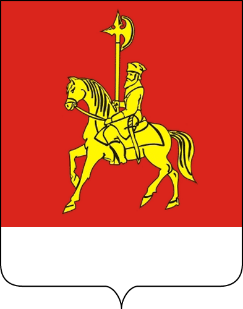 АДМИНИСТРАЦИЯ КАРАТУЗСКОГО РАЙОНАПОСТАНОВЛЕНИЕ25.01.2023				с. Каратузское				        № 58-пОб утверждении графика проверок соблюдения условий, целей и порядка предоставления субсидий получателями субсидий за счет средств местного и краевого бюджетов по мероприятиям муниципальной программы «Развитие малого и среднего предпринимательства в Каратузском районе» на 2023 годВ целях исполнения условий соглашений, заключенных между администрацией Каратузского района и получателями субсидий по мероприятиям муниципальной программы «Развитие малого и среднего предпринимательства в Каратузском районе», статьей 26 Устава муниципального образования «Каратузскийрайон»», ПОСТАНОВЛЯЮ:1. Утвердить график проведения проверок соблюдения условий, целей и порядка предоставления субсидии получателями субсидий за счет средств местного и краевого бюджетов по мероприятиям муниципальной программы «Развитие малого и среднегопредпринимательства в Каратузском районе» на 2023 год согласно приложению №1 к настоящему постановлению.2. Утвердить Порядок проведения проверок соблюдения условий, целей и порядка предоставления субсидии согласно приложению №2 к настоящему постановлению.3. Утвердить состав рабочей группы проведения проверок соблюдения условий, целей и порядка предоставления субсидии согласно приложению №3 к настоящему постановлению.4. Постановление администрации Каратузского района от 29.12.2021 №1092-п «Об утверждении графика проверок соблюдения условий, целей и порядка предоставления субсидии «на субсидирование части затрат, связанных с приобретением оборудования в целях создания и (или) развития либо модернизации производства товаров (работ, услуг)» получателями субсидииза счет местного и краевого бюджетов по мероприятиям муниципальной программы «Развитие малого и среднего предпринимательства в Каратузском районе» на 2022 год считать утратившим силу. 5. Контроль за исполнением настоящего постановления возложить на заместителя главы района по финансам, экономике – руководителя финансового управления администрации Каратузского района (Е.С. Мигла)6. Постановление вступает в силу в день, следующий за днем его официального опубликования в периодическом печатном издании «Вести муниципального образования Каратузский район».И.о. главы района  							            Е.С. МиглаГрафикпроведения проверок соблюдения условий, целей и порядка предоставления субсидий получателями субсидий за счет средств местного и краевого бюджетов по мероприятиям муниципальной программы «Развитие малого и среднего предпринимательства в Каратузском районе» на 2023 годПорядокпроведения проверок соблюдения условий, целей и порядка предоставления субсидий их получателямиI. Общие положения1.1. Настоящий порядок проведения проверки главным распорядителем бюджетных средств, предоставляющим субсидии на мероприятия муниципальной программы «Развитие малого и среднего предпринимательства в Каратузском районе» определяет порядок проведения проверок соблюдения условий, целей и порядка предоставления субсидий их получателями (далее – проведение проверки).1.2. Проведение проверки от имени главного распорядителя бюджетных средств осуществляет комиссия по проведению проверок (далее – комиссия).1.3. Проведение проверки осуществляется в отношении субъектов малого и среднего предпринимательства, являющихся получателями субсидий по мероприятиям муниципальной программы «Развитие малого и среднего предпринимательства в Каратузском районе» (далее – субъект проверки).1.4. Предметом проведения проверки является соблюдение условий, целей и порядка предоставления субсидии в соответствии с подданной конкурсной документацией на финансовую поддержку и соглашением заключенного между получателем субсидии и главным распорядителем.II. Порядок организации и проведения проверки.2.1. Проверки проводятся на основании утвержденного, руководителем Главного распорядителя ежегодного плана проведения проверок (далее –план проверок). Основанием для включения проверки в план является истечение 6 месяцев с даты подписания соглашения о предоставлении субсидии.2.2. Утвержденный руководителем Главного распорядителя план проверок на текущий календарный год доводится до сведения заинтересованных лиц посредством его размещения на официальном сайте администрации Каратузского района www.karatuzraion.ru до 1 февраля текущего года.2.3. Для проведения проверки лицо, уполномоченное руководителем Главного распорядителя на подготовку проекта решения о проведении проверки, в течение десяти дней до даты начала проверки, указанного в ежегодном плане проверок:2.3.1. собирает все имеющиеся у Главного распорядителя материалы в отношении субъекта проверки;2.3.2. готовит проект решения о проведении проверки.2.4. Решение о проведении проверки принимается руководителем Главного распорядителя в форме распоряжения администрации района (далее – решение о проведении проверки).2.5. В распоряжении администрации района указываются:2.5.1. наименование Главного распорядителя, проводящего проверку;2.5.2. состав комиссии по проведению проверок соблюдения условий, целей и порядка предоставления субсидий на мероприятия муниципальной программы «Развитие малого и среднего предпринимательства в Каратузском районе» получателями субсидии;2.5.3. наименование юридического лица или фамилия, имя, отчество индивидуального предпринимателя, в отношении которых проводится проверка, места нахождения юридических лиц (их филиалов, представительств, обособленных структурных подразделений) или места жительства индивидуальных предпринимателей и места фактического осуществления ими деятельности;2.5.4. цели, задачи, предмет проверки и срок ее проведения;2.5.5. правовые основания проведения проверки;2.5.6. сроки проведения и перечень мероприятий, необходимых длядостижения целей и задач проведения проверки;2.5.7. даты начала и окончания проведения проверки.2.6. При подготовке к проверке копия решения о проведении проверки направляется в адрес субъекта проверки заказным почтовым отправлением с уведомлением о вручении или иным доступным способом не позднее чем в течение трех рабочих дней до начала проведения проверки.III. Сроки проведения проверки.3.1. Проведение проверки осуществляется в срок, установленный распоряжением о проведении проверки.3.2. Срок проведения проверки не может превышать двух рабочих дней.IV. Порядок оформления результатов проверки.4.1. По результатам проверки составляется акт в двух экземплярах на бумажном носителе.4.2. В акте проверки указываются:4.2.1. дата и место составления акта проверки;4.2.2. наименование Главного распорядителя, проводившего проверку;4.2.3. дата и номер распоряжения, на основаниикоторого проводилась проверка;4.2.4. состав комиссии проводившей проверку;4.2.5. наименование проверяемого юридического лица или фамилия, имя и отчество индивидуального предпринимателя, в отношении которого проводилась проверка;4.2.6. дата, время, продолжительность и место проведения проверки;4.2.7. сведения о результатах проверки, а именно: о соблюдении условий, целей и порядка предоставления субсидий в соответствии с заключенным соглашением о предоставлении субсидий;4.2.8. сведения об ознакомлении или отказе в ознакомлении с актом проверки руководителя или уполномоченного представителя юридического лица, индивидуального предпринимателя, его уполномоченного представителя;4.2.9. подписи должностных лиц, проводивших проверку.4.3. К акту проверки прилагаются объяснения субъекта проверки ииные, связанные с результатами проверки, документы или их копии.4.4. Акт проверки оформляется непосредственно после ее завершения в двух экземплярах. Один экземпляр акта с копиями приложений вручается руководителю или уполномоченному представителю субъекта проверки подрасписку об ознакомлении либо об отказе в ознакомлении с актом проверки. В случае отсутствия руководителя или уполномоченного представителя субъекта проверки, а также в случае отказа субъекта проверки дать расписку об ознакомлении либо об отказе в ознакомлении с актом проверки, акт направляется заказным почтовым отправлением с уведомлением о вручении, которое приобщается к экземпляру акта проверки, хранящемуся у Главного распорядителя.4.5. Результаты проверки, содержащие информацию, составляющую государственную, коммерческую, служебную, иную тайну, оформляются ссоблюдением требований, предусмотренных законодательством Российской Федерации.4.6.Субъект проверки в случае несогласия с фактами, выводами, предложениями, изложенными в акте проверки, в течение пятнадцати дней с даты получения акта проверки вправе представить Главному распорядителюв письменной форме возражения в отношении акта проверки в целом или егоотдельных положений. При этом субъект проверки вправе приложить к таким возражениям документы, подтверждающие обоснованность таких возражений, или их заверенные копии либо в согласованный срок передать их Главному распорядителю.V. Меры, принимаемые в отношении фактов нарушений, выявленных припроведении проверки.5.1. В случае выявления нарушений условий, целей и порядка предоставления субсидий Главный распорядитель применяет меры повозврату субсидий в указанном порядке.VI. Порядок обжалования решений Главного распорядителяпри проведении проверки.6.1. Субъект проверки в случае несогласия с фактами, выводами, предложениями, изложенными в акте проверки, вправе обжаловать решения Главного распорядителя в порядке, предусмотренном законодательством Российской Федерации.Состав рабочей группыпо проведению плановых провероксоблюдения условий, целей и порядка предоставления субсидии на мероприятия муниципальной программы «Развитие малого и среднего предпринимательства в Каратузском районе»Ненилина Ирина Геннадьевна, начальник отдела экономики, производства и развития предпринимательства администрации Каратузского района;Дмитриев Валерий Владимирович, начальник отдела сельского хозяйства администрации Каратузского района;Функ Юлия Андреевна, ведущий специалист отдела экономики, производства и развития предпринимательства администрации Каратузского районаАДМИНИСТРАЦИЯ КАРАТУЗСКОГО РАЙОНАПОСТАНОВЛЕНИЕ25.01.2023		с. Каратузское	                    № 87-пО проведении районного турнира по шахматам, посвящённого памяти  А.Ф. СайгутинойВ целях развития массовой физической культуры и спорта среди всех возрастных категорий жителей района, популяризации и развития шахмат в Каратузском районе, ПОСТАНОВЛЯЮ:1. МБУ «ЦФКС Каратузского района» (Головков И.И.) организовать и провести районный турнир по шахматам, посвящённый памяти А.Ф. Сайгутиной 04-05 февраля 2023 года в с. Каратузском, с соблюдением превентивных мер направленных на предупреждение распространения коронавирусной инфекции;2. Утвердить положение о проведении районного турнира по шахматам, посвящённого памяти А.Ф. Сайгутиной (приложение);3. И.о. руководителя Управления образования администрации Каратузского района (А.В. Дермер), организовать команды из учащихся образовательных учреждений для участия в турнире по шахматам посвящённого памяти А.Ф. Сайгутиной.4. Финансовому управлению администрации Каратузского района (заместителю главы района по финансам, экономике – руководителю финансового управления администрации Каратузского района Е.С. Мигла) обеспечить финансирование данного мероприятия в пределах средств подпрограммы «Развитие массовой физической культуры и спорта» реализуемой в рамках муниципальной программы «Развитие спорта Каратузского района» (Задача 1. Мероприятие 1.1. Организация и проведение спортивно-массовых мероприятий).5. Рекомендовать руководителям учреждений, физкультурно-спортивных клубов организовать подготовку спортсменов и принять участие в данном мероприятии, согласно положению;6. Контроль за исполнением настоящего постановления возложить на А.А. Савина - заместителя главы района по социальным вопросам;7. Постановление вступает в силу в день, следующий за днем  опубликования в периодическом печатном издании «Вести Муниципального образования «Каратузский район». И.о. главы района                                                                                   Е.С. МиглаПОЛОЖЕНИЕо проведении районного турнира по шахматам,посвященном памяти А.Ф. СайгутинойЦели и задачиРайонный турнир по шахматам. Посвященный памяти Сайгутиной Анны Федоровны проводится в целях популяризации шахмат как вида спорта и воспитания молодежи на положительных примерах прошлого и преемственности поколения.Место и времяСоревнования проводятся 04 февраля 2023г. – для 2009 г.р. и младше, 05 февраля 2023г. – для 2008 г.р. и старше в помещении Каратузской районной общественной организации ВОИ Шахматно – шашечном клубе «Вместе мы сила» с. Каратузское, ул. Ленина, 22 (вход со двора 2-й этаж). Приезд и регистрация команд до 9.30 час. Начало в 10.00 час.Участники турнира2 возрастные категории: - мужчины и женщины 2008 г.р. и старше;- мальчики и девочки 2009 г.р. – и младше.Правила игры и система проведенияСоревнования проводятся по правилам игры в быстрые шахматы. Система проведения определяется судейской коллегией. Время на партию 15 минут каждому до конца игры. Места распределяются согласно набранных очков. При равном количестве очков при распределении призовых мест учитываются дополнительные показатели, как то 1) лучший коэффициент Бухгольца, 2) коэффициент Бергера, 3) количество побед. Для подсчёта рейтинга участникам при себе иметь паспорт, детям свидетельство о рождении.Награждение и расходыУчастники турнира занявшие призовые места, награждаются грамотами и медалями. Расходы на проезд и питание участников за счёт средств командирующих организаций.Порядок и сроки подачи заявокЗаявки подаются в день приезда в судейскую коллегию. Телефон для справок 89503074633 Сергеев Геннадий Леонидович. АДМИНИСТРАЦИЯ КАРАТУЗСКОГО РАЙОНАПОСТАНОВЛЕНИЕ25.01.2023	с. Каратузское		                            № 62-пО проведении районного Чемпионата по хоккею с шайбой  среди хоккейных команд Каратузского района (сезон 2022-2023 г. г.)        В целях развития и популяризации развития хоккея с шайбой в Каратузском районе, укрепления здоровья и пропаганды здорового образа жизни, выявления перспективных хоккеистов для формирования команды, представляющей район в краевых и зональных соревнованиях,ПОСТАНОВЛЯЮ:     1. Провести районный Чемпионат по хоккею с шайбой среди сельских хоккейных команд  района сезона 2022-2023 г. г. на хоккейных площадках в селах: Качулька, Таяты, Каратузское.     2. Утвердить Положение о проведении районного Чемпионата по хоккею с шайбой среди сельских  хоккейных команд  района  (приложение №1).     3. МБУ «ЦФКС Каратузского района» (И.И. Головков), разработать программу районного Чемпионата по хоккею с шайбой среди сельских хоккейных команд района       4. Финансовому управлению администрации района (Е.С. Мигла -заместителю главы района по финансам, экономике – руководителю финансового управления) обеспечить финансирование данного мероприятия в пределах средств подпрограммы «Развитие массовой физической культуры и спорта» реализуемой в рамках муниципальной программы «Развитие спорта Каратузского района» (Задача 1. Мероприятие 1.1. Организация и проведение спортивно-массовых мероприятий).       5. Руководителям физкультурно-спортивных клубов организовать подготовку спортивных команд и принять участие в данном мероприятии, согласно Положению.       6. Контроль за исполнением настоящего постановления возложить на А.А. Савина - заместителя главы района по социальным вопросам.        7. Постановление вступает в силу в день, следующий за днем его официального опубликования в периодическом печатном издании Вести муниципального образования «Каратузский район».И.о. главы района                                                                                   Е.С. Мигла     Приложение  к постановлению                                                                                                                         администрации Каратузского  района                                                                                                        № 25.01.2023 от 62-п  Положениео проведении районного чемпионата по хоккею с шайбой  среди хоккейных команд Каратузского района сезон 2022-2023 г.г.1. Общая часть	Чемпионат по хоккею с шайбой среди хоккейных команд Каратузского района (далее - чемпионат) проводится в целях:- пропаганды и дальнейшего развития хоккея с шайбой в Каратузском районе;- совершенствования физкультурно-массовой работы среди населения;- создание условий для организации досуга населения.Задачами чемпионата являются:- привлечение широких слоев населения к систематическим занятиям физической культуры и спортом, формирование здорового образа жизни;- поддержания спортивной формы и игрового тонуса хоккеистов;- обмен опытом в области организации физкультурно-спортивных мероприятий по хоккею с шайбой.- Создание сборной команды района.2. Руководство проведения	Общее руководство подготовкой и  проведением чемпионата осуществляет МБУ «ЦФКС Каратузского района»	Телефон для справок: 8(391 37) 21-0-703. Место и сроки проведения 	Открытие чемпионата проводится 21 января 2023 года на территории хоккейной площадки стадиона «Колос». Начало в 14.00 часов, с соблюдением превентивных мер, направленных на предупреждение распространения коронавирусной инфекции. Дата и время могут меняться в связи с погодными условиями.4. Программа 	Чемпионат проводится в соответствии с Официальными правилами игры в хоккей с шайбой, утвержденными Минспорта России, принятыми Международной Федерацией хоккея на льду (ИИХФ). 	 Система проведения, расписание матчей утверждаются дополнительно в зависимости от количества участвующих команд. Принимают участие команды Каратузского района, по согласованию с организаторами проведения Чемпионата. В чемпионате принимают участие игроки имеющие прописку Каратузского района достигшие 15 летнего возраста. В данном чемпионате игрок может принимать участие только за одну команду.5. Условия подведения итогов	Время матча – три периода по 25 минут «грязного» времени и  двух 10 минутных перерывов.	Команды играют по круговой системе (игра дома – игра на выезде). Места определяются по сумме очков, набранных в результате проведения встреч.	В случае ничейного результата в основное время, пробивается три серии после матчевых буллитов. Если они не выявляют победителя, серия после матчевых буллитов продолжается до первой заброшенной шайбы.	За победу начисляется – 3 очка, за победу в серии после матчевых буллитов – 2 очка, за поражение в серии после матчевых буллитов – 1 очко, за поражение в основное время – 0 очков. За неявку на игру команде засчитывается техническое поражение со счетом 0-5, а команде-сопернице – победа со счетом 5-0.	В случае равенства очков у двух или более команд, преимущество имеет команда:- набравшая наибольшее количество очков во всех матчах между командами;- имеющая лучшую разницу забитых и пропущенных шайб во всех играх между командами;- имеющая лучшую разницу забитых и пропущенных шайб во всех матчах;- имеющая лучшее соотношение забитых и пропущенных шайб во всех матчах;- забросившая наибольшее количество шайб во всех матчах этого этапа.	Соревнования проводятся без прямой силовой борьбы!!!!6. Награждение	Команды, занявшие 1 - 3 места в Чемпионат, награждаются кубками и грамотами. Игроки команд – медалями. Лучшие игроки Чемпионата в номинациях «Лучший вратарь», «Лучший защитник», «Лучший нападающий» награждаются грамотами.7. Обеспечение безопасности участников и зрителей 	Для обеспечения безопасности участников и зрителей соревнований, подготовка и проведение соревнований осуществляется в соответствии с правилами принятыми Международной Федерацией хоккея на льду (ИИХФ).8. Заявочная компания	Хоккейные команды, желающие принять участие в Чемпионате, обязаны представить заявку, подтверждающую соответствие данному положению и содержащую название команды, ФИО капитана и иных ответственных за принятие решения лиц. В заявку может быть включено не более11 человек.АДМИНИСТРАЦИЯ КАРАТУЗСКОГО РАЙОНАПОСТАНОВЛЕНИЕ25.01.2023	                                  с. Каратузское 			                      № 86-пО внесении изменений в постановление  администрации Каратузского района от 27.10.2021  № 879-п «Об утверждении муниципальной программы «Развитие спорта Каратузского района»»      	В соответствии со статьей 179 Бюджетного кодекса Российской Федерации, со статьей 26 Устава муниципального образования «Каратузский район», постановлением администрации Каратузского района от 24.08.2020 № 674-п «Об утверждении Порядка принятия решений о разработке муниципальных программ Каратузского района, их формировании и реализации», ПОСТАНОВЛЯЮ:1.Внести в постановление администрации Каратузского района от 27.10.2021 № 879-п «Об утверждении муниципальной программы «Развитие спорта Каратузского района»» следующие изменения:1.1. В приложении к постановлению администрации Каратузского района от 27.10.2021 № 879-п в раздел 1. паспорт Муниципальной программы «Развитие спорта Каратузского района» строку «Информацию по ресурсному обеспечению муниципальной программы, в том числе по годам реализации программы» изменить и изложить в следующей редакции:1.2.Приложение 2 к муниципальной программе  «Развитие спорта  Каратузского района» изменить и изложить в новой редакции согласно приложению 1 к настоящему постановлению.1.3.Приложение 3 к  муниципальной программе «Развитие спорта  Каратузского района» изменить и изложить в новой редакции согласно приложению 2 к настоящему постановлению.1.4. Приложение № 4 к муниципальной программе «Развитие спорта Каратузского района» подпрограмма «Развитие массовой физической культуры и спорта» в  раздел 1 паспорт подпрограммы строку «Информацию по ресурсному обеспечению муниципальной подпрограммы в том числе в разбивке по всем источникам финансирования на очередной финансовый год и плановый период» изменить и изложить в следующей редакции:1.5. В приложение 5 к  муниципальной программе «Развитие спорта Каратузского района» подпрограмма «Развитие физической культуры и спортивная подготовка» в раздел 1 паспорт подпрограммы строку «Информацию по ресурсному обеспечению муниципальной подпрограммы в том числе в разбивке по всем источникам финансирования на очередной финансовый год и плановый период» изменить и изложить в следующей редакции:1.6. Приложение 2 к подпрограмме «Развитие массовой физической культуры и спорта » изменить и изложить в новой редакции согласно приложению 3 к настоящему постановлению.1.7. Приложение 2 к подпрограмме «Развитие физической культуры и спортивная подготовка» изменить и изложить в новой редакции согласно приложению 4 к настоящему постановлению.   	2. Контроль за исполнением настоящего постановления возложить на А.А. Савина, заместителя главы района по социальным вопросам  	3. Постановление вступает в силу в день, следующий за днем его официального опубликования в периодическом печатном издании «Вести муниципального образования «Каратузский район».И.о. главы района                                                                                       Е.С. МиглаИНФОРМАЦИЯО РЕСУРСНОМ ОБЕСПЕЧЕНИИ МУНИЦИПАЛЬНОЙ ПРОГРАММЫКАРАТУЗСКОГО РАЙОНА ЗА СЧЕТ СРЕДСТВ РАЙОННОГО БЮДЖЕТА,В ТОМ ЧИСЛЕ СРЕДСТВ, ПОСТУПИВШИХ ИЗ БЮДЖЕТОВ ДРУГИХУРОВНЕЙ БЮДЖЕТНОЙ СИСТЕМЫ И БЮДЖЕТОВ ГОСУДАРСТВЕННЫХВНЕБЮДЖЕТНЫХ ФОНДОВ(тыс. рублей)ИНФОРМАЦИЯОБ ИСТОЧНИКАХ ФИНАНСИРОВАНИЯ ПОДПРОГРАММ, ОТДЕЛЬНЫХМЕРОПРИЯТИЙ МУНИЦИПАЛЬНОЙ ПРОГРАММЫ КАРАТУЗСКОГО РАЙОНА(СРЕДСТВА РАЙОННОГО БЮДЖЕТА, В ТОМ ЧИСЛЕ СРЕДСТВА,ПОСТУПИВШИЕ ИЗ БЮДЖЕТОВ ДРУГИХ УРОВНЕЙ БЮДЖЕТНОЙ СИСТЕМЫ,БЮДЖЕТОВ ГОСУДАРСТВЕННЫХ ВНЕБЮДЖЕТНЫХ ФОНДОВ)(тыс. рублей)Приложение № 3 к постановлению администрации Каратузского района от 25.01.2023 № 86-п Приложение № 2 к подпрограмме «Развитие массовой физической культуры и спорта»Перечень мероприятий подпрограммы 	Приложение № 4 к постановлению администрации Каратузского района от 25.01.2023 № 86-пПриложение № 2 к подпрограмме «Развитие физической культуры и спортивная подготовка»Перечень мероприятий подпрограммыАДМИНИСТРАЦИЯ КАРАТУЗСКОГО РАЙОНАРАСПОРЯЖЕНИЕ 25.01.2023                                        с. Каратузское                                  №    27-рО внесении изменений в распоряжение администрации Каратузского района от 29.02.2016 года № 42-р «Об утверждении Положения о личном приеме граждан главой района и должностными лицами администрации Каратузского района»На основании ст.13 Федерального закона от 02.05.2006 года № 59-ФЗ «О порядке рассмотрения обращений граждан Российской Федерации», в связи с изменениями в структуре администрации Каратузского района, кадровыми изменениями, руководствуясь ст.ст.26-28  Устава муниципального образования «Каратузский район»:1.Внести  изменения в распоряжение администрации Каратузского района от 29.02.2016 года № 42-р «Об утверждении Положения о личном приеме граждан главой района и должностными лицами администрации Каратузского района»:приложение № 2 изменить и изложить в редакции согласно приложению к настоящему распоряжению.2.Распоряжение от 21.09.2022 года № 313-р «О внесении изменений в распоряжение администрации Каратузского района от 29.02.2016  № 42-р «Об утверждении Положения о личном приеме граждан главой района и должностными лицами администрации Каратузского района» считать утратившим силу.3.Опубликовать настоящее распоряжение на «Официальном сайте администрации Каратузского района (www.karatuzraion.ru).4.Распоряжение вступает в силу в день, следующий за днём его официального опубликования в периодическом печатном издании Вести муниципального образования «Каратузский район».И.о. главы района                                                                                   Е.С. Мигла  Приложение к распоряжениюадминистрации Каратузского района от  25.01.2023 года № 27-рГрафикличного приема граждан должностными лицами администрации Каратузского района	В период проведения Главой района приема граждан по личным вопросам (согласно графика), заместители  главы района находятся на рабочих местах в служебных кабинетах.АДМИНИСТРАЦИЯ КАРАТУЗСКОГО РАЙОНАПОСТАНОВЛЕНИЕ27.01.2023							                  с. Каратузское 	              					                       № 91-пО внесении изменений в постановление администрации Каратузского района от 11.11.2013 года № 1163-п «Об утверждении муниципальной программы «Развитие культуры, молодежной политики и туризма в Каратузском районе»   	В соответствии со статьей 179 Бюджетного кодекса Российской Федерации, со статьей 28 Устава Муниципального образования «Каратузский район», ПОСТАНОВЛЯЮ:          1. Внести изменения в приложение к постановлению администрации Каратузского района от 11.11.2013 года № 1163-п «Об утверждении муниципальной программы «Развитие культуры, молодежной политики и туризма в Каратузском районе» следующие изменения:  1.1. Строку «Информация по ресурсному обеспечению муниципальной программы, в том числе по годам реализации программы» Паспорта муниципальной программы «Развитие культуры, молодежной политики и туризма в Каратузском районе» изменить и изложить в следующей редакции:     1.2. Наименование приложения №2 к паспорту муниципальной программы «Развитие культуры, молодежной политики и туризма в Каратузском районе» изменить на «Приложение  №1 к паспорту муниципальной программы «Развитие культуры, молодежной политики и туризма в Каратузском районе».         1.3.   Наименование приложения №3 к муниципальной программе «Развитие культуры, молодежной политики и туризма в Каратузском районе» изменить на  «Приложение №7 к муниципальной программе «Развитие культуры, молодежной политики и туризма в Каратузском районе». Приложение №7 к муниципальной программе «Развитие культуры, молодежной политики и туризма в Каратузском районе»  изменить и изложить в новой редакции согласно приложению №1 к настоящему постановлению.     1.4. Наименование приложения №4 к муниципальной программе «Развитие культуры, молодежной политики и туризма в Каратузском районе» изменить на  «Приложение №8 к муниципальной программе «Развитие культуры, молодежной политики и туризма в Каратузском районе». Приложение №8 к муниципальной программе «Развитие культуры, молодежной политики и туризма в Каратузском районе»  изменить и изложить в новой редакции согласно приложению №2 к настоящему постановлению.     1.5.  Наименование приложения №5 к паспорту муниципальной программе «Развитие культуры, молодежной политики и туризма в Каратузском районе» изменить на  «Приложение № 2 к муниципальной программе «Развитие культуры, молодежной политики и туризма в Каратузском районе». В приложение № 2 к муниципальной программе «Развитие культуры, молодежной политики и туризма в Каратузском районе» в паспорте подпрограммы «Развитие музейной деятельности» строку «Информация по ресурсному обеспечению подпрограммы, в том числе в разбивке по всем источникам финансирования на очередной финансовый год и плановый период»  изложить в новой редакции:      1.6. Приложение № 2  к подпрограмме «Развитие музейной деятельности» изменить и изложить в новой редакции, согласно приложению № 3 к настоящему постановлению     1.7. Наименование приложения №5 к паспорту муниципальной программе «Развитие культуры, молодежной политики и туризма в Каратузском районе» изменить на  «Приложение № 3 к муниципальной программе «Развитие культуры, молодежной политики и туризма в Каратузском районе». В приложение № 3 к муниципальной программе «Развитие культуры, молодежной политики и туризма в Каратузском районе» в паспорте подпрограммы «Каратуз молодой» строку «Информация по ресурсному обеспечению подпрограммы, в том числе в разбивке по всем источникам финансирования на очередной финансовый год и плановый период»  изложить в новой редакции:      1.8. Приложение № 2  к подпрограмме «Каратуз  молодой» изменить и изложить в новой редакции, согласно приложению № 4 к настоящему постановлению     1.9. Наименование приложения №6 к паспорту муниципальной программе «Развитие культуры, молодежной политики и туризма в Каратузском районе» изменить на  «Приложение № 4 к муниципальной программе «Развитие культуры, молодежной политики и туризма в Каратузском районе». В приложение № 4 к муниципальной программе «Развитие культуры, молодежной политики и туризма в Каратузском районе» в паспорте подпрограммы «Сохранение и развитие библиотечного дела района» строку «Информация по ресурсному обеспечению подпрограммы, в том числе в разбивке по всем источникам финансирования на очередной финансовый год и плановый период»  изложить в новой редакции:      1.10. Приложение № 2  к подпрограмме «Сохранение и развитие библиотечного дела района» изменить и изложить в новой редакции, согласно приложению № 5 к настоящему постановлению     1.11. Наименование приложения №7 к паспорту муниципальной программе «Развитие культуры, молодежной политики и туризма в Каратузском районе» изменить на  «Приложение № 5 к муниципальной программе «Развитие культуры, молодежной политики и туризма в Каратузском районе». В приложение № 5 к муниципальной программе «Развитие культуры, молодежной политики и туризма в Каратузском районе» в паспорте подпрограммы «Обеспечение условий предоставления культурно-досуговых услуг населению района» строку «Информация по ресурсному обеспечению подпрограммы, в том числе в разбивке по всем источникам финансирования на очередной финансовый год и плановый период»  изложить в новой редакции:      1.12. Наименование приложения №1 подпрограмме «Обеспечение условий предоставления культурно–досуговых услуг населению района» изменить на «Приложение №1 к подпрограмме «Обеспечение условий предоставления культурно–досуговых услуг населению района».     1.13. Наименование приложения №2 подпрограмме «Обеспечение условий предоставления культурно–досуговых услуг населению района» изменить на «Приложение №2 к подпрограмме «Обеспечение условий предоставления культурно–досуговых услуг населению района»». Приложение № 2 к подпрограмме «Обеспечение условий предоставления культурно–досуговых услуг населению района» изменить и изложить в новой редакции, согласно приложению № 6 к настоящему постановлению      2. Контроль за исполнением настоящего постановления возложить на  А.А. Савина, заместителя главы района по социальным  вопросам.      3. Постановление вступает в силу в день, следующий за днем его официального опубликования в периодическом печатном издании «Вести муниципального образования «Каратузский район».Глава района 					    	                                К.А. Тюнин                                                                                                                                                                            Приложение №1 к постановлению администрации                                                                                                                                                                             Каратузского района от 27.01.2023 № 91-п                                                                                                                                                                             Приложение №7 к муниципальной программе                                                                                                                                                                                     «Развитие культуры молодежной политики и туризма                                                                                                                                                в Каратузском районе»ИНФОРМАЦИЯО РЕСУРСНОМ ОБЕСПЕЧЕНИИ МУНИЦИПАЛЬНОЙ ПРОГРАММЫКАРАТУЗСКОГО РАЙОНА ЗА СЧЕТ СРЕДСТВ РАЙОННОГО БЮДЖЕТА,В ТОМ ЧИСЛЕ СРЕДСТВ, ПОСТУПИВШИХ ИЗ БЮДЖЕТОВ ДРУГИХУРОВНЕЙ БЮДЖЕТНОЙ СИСТЕМЫ И БЮДЖЕТОВ ГОСУДАРСТВЕННЫХВНЕБЮДЖЕТНЫХ ФОНДОВ(тыс. рублей)                                                                                                                                                                             Приложение №2 к постановлению администрации                                                                                                                                                                             Каратузского района от 27.01.2023 № 91-п                                                                                                                                                                             Приложение №8 к муниципальной программе                                                                                                                                                                                     «Развитие культуры молодежной политики и туризма                                                                                                                                                             в Каратузском районе»ИНФОРМАЦИЯОБ ИСТОЧНИКАХ ФИНАНСИРОВАНИЯ ПОДПРОГРАММ, ОТДЕЛЬНЫХМЕРОПРИЯТИЙ МУНИЦИПАЛЬНОЙ ПРОГРАММЫ КАРАТУЗСКОГО РАЙОНА(СРЕДСТВА РАЙОННОГО БЮДЖЕТА, В ТОМ ЧИСЛЕ СРЕДСТВА,ПОСТУПИВШИЕ ИЗ БЮДЖЕТОВ ДРУГИХ УРОВНЕЙ БЮДЖЕТНОЙ СИСТЕМЫ,БЮДЖЕТОВ ГОСУДАРСТВЕННЫХ ВНЕБЮДЖЕТНЫХ ФОНДОВ)АДМИНИСТРАЦИЯ КАРАТУЗСКОГО РАЙОНАПОСТАНОВЛЕНИЕ25.01.2023	                 					                              с. Каратузское                					                     № 66-пО внесении изменений в постановление администрации Каратузского района от 25.11.2022 № 950-п «Об утверждении конкурсной комиссии по конкурсному отбору на предоставление грантовой поддержки в форме субсидии субъектам малого и среднего предпринимательства на начало ведения предпринимательской деятельности» В соответствии с Федеральным законом от 06.10.2003 № 131-ФЗ «Об общих принципах организации местного самоуправления в Российской Федерации», постановлением администрации Каратузского района от 14.10.2022 № 796-п  Об утверждении порядка «О предоставлении грантовой поддержки в форме субсидии субъектам малого и среднего предпринимательства на начало ведения предпринимательской деятельности», руководствуясь ст. 26-28 Устава Муниципального образования «Каратузский район», ПОСТАНОВЛЯЮ:1. Внести в постановление администрации Каратузского района от 25.11.2022  № 950-п «Об утверждении конкурсной комиссии по конкурсному отбору на предоставление грантовой поддержки в форме субсидии субъектам малого и среднего предпринимательства на начало ведения предпринимательской деятельности» следующие изменения: 1.1.Приложение  к постановлению администрации Каратузского района от 25.11.202 №  950-п изложить в новой редакции, согласно приложению  к настоящему постановлению.2. Контроль за исполнением настоящего постановления возложить на заместителя главы района по финансам, экономике – руководителя финансового управления администрации Каратузского района (Е.С. Мигла).3. Постановление вступает в день, следующий за днем его официального опубликования в периодическом печатном издании «Вести муниципального образования «Каратузский район»».И.о. главы района                                                                                   Е.С. МиглаПриложение к постановлению администрации Каратузского района от 25.01.2023 №  66-пСОСТАВконкурсной комиссии по конкурсному отбору на предоставление грантовой поддержки в форме субсидии субъектам малого и среднего предпринимательства на начало ведения предпринимательской деятельностиАДМИНИСТРАЦИЯ КАРАТУЗСКОГО РАЙОНАПОСТАНОВЛЕНИЕ  25.01.2023		                        с. Каратузское 				           № 83-п          О внесении изменений в постановление администрации района от 25.07.2022 года № 591-п «Об утверждении Порядка  проведения антикоррупционной экспертизы муниципальных  нормативных правовых актов и проектов муниципальных нормативных правовых актов  администрации Каратузского района» В соответствии с Федеральным законом от 17.07.2009 № 172-ФЗ «Об антикоррупционной экспертизе нормативных правовых актов и проектов нормативных правовых актов», Постановлением Правительства Российской Федерации от 26.02.2010 № 96 «Об антикоррупционной экспертизе нормативных правовых актов и проектов нормативных правовых актов», на основании ст. ст. 26,27.1 Устава Каратузского района ПОСТАНОВЛЯЮ:1.Внести  в постановление администрации района от 25.07.2022 года № 591-п «Об утверждении Порядка  проведения антикоррупционной экспертизы муниципальных  нормативных правовых актов и проектов муниципальных нормативных правовых актов  администрации Каратузского района» следующие изменения:в Порядке:п.3.1. изменить и изложить в следующей редакции:«3.1. Независимая антикоррупционная экспертиза проводится юридическими лицами и физическими лицами, аккредитованными Министерством юстиции Российской Федерации в качестве экспертов по проведению независимой антикоррупционной экспертизы нормативных правовых актов и проектов нормативных правовых актов, в соответствии с методикой проведения антикоррупционной экспертизы нормативных правовых актов и проектов нормативных правовых актов, утвержденной постановлением Правительства Российской Федерации от 26 февраля 2010 года № 96.».;п.3.4. изменить и изложить в следующей редакции:«3.4. Заключение по результатам независимой антикоррупционной экспертизы носит рекомендательный характер и подлежит обязательному рассмотрению органом, организацией или должностным лицом, которым оно направлено, в 30-дневный срок со дня его получения. По результатам рассмотрения гражданину или организации, проводившим независимую антикоррупционную экспертизу, направляется мотивированный ответ (за исключением случаев, когда в заключении отсутствует информация о выявленных коррупциогенных факторах, или предложений о способе устранения выявленных коррупциогенных факторов), в котором отражается учет результатов независимой антикоррупционной экспертизы и (или) причины несогласия с выявленным в нормативном правовом акте или проекте нормативного правового акта коррупциогенным фактором.».2.Контроль за исполнением настоящего постановления возложить на О.А.Дэка  начальника отдела по взаимодействию с территориями, организационной работе и кадрам.3.Опубликовать настоящее постановление на «Официальном сайте администрации Каратузского района (www.karatuzraion.ru).4. Настоящее постановление вступает  в силу в день, следующий за днем его официального опубликования  в периодическом печатном издании «Вести муниципального образования «Каратузский район»».И.о. главы района                                                                             Е.С. МиглаАУКЦИОННАЯ ДОКУМЕНТАЦИЯ № 1Администрация Каратузского района на основании постановлений № 72-п от  25.01.2023г «О проведении аукциона на право заключения аренды земельного участка, находящегося в государственной собственности», объявляет о проведении  открытого аукциона на право  заключения договоров аренды земельных участков, находящихся в государственной собственности. Аукцион назначается на 09 часов 00 минут (местного времени) 06.03.2023 года в помещении по адресу: 662850, Россия, Красноярский край, Каратузский район, с. Каратузское, ул. Советская, 21, кабинет № 310. Контактный телефон: 8(39137)22-3-35.Организатор аукциона – Администрация Каратузского района  Участниками аукциона на право заключения договора аренды земельных участков, находящихся в государственной собственности, могут являться граждане и юридические лица.Аукцион является открытым по составу участников.Аукцион не проводится в электронной форме (ПУНКТ 2 СТ.39.13 Земельного кодекса).Лот № 1Предметом аукциона является право на заключение договора аренды земельного участка с кадастровым номером 24:19:0101007:1472, площадью 393 кв.м., в границах, указанных в кадастровом паспорте, из категории земель: земли населенных пунктов, Адрес (местоположение): РФ, Красноярский край, Каратузский муниципальный район, сельское поселение Каратузский сельсовет, село Каратузское, улица Куйбышева, земельный участок 11Г, разрешенным использованием: Улично-дорожная сеть.Начальная цена предмета аукциона не менее 1,5 % кадастровой стоимости земельного участка: - 647 руб. 51 копеек, (Шестьсот сорок семь рублей 51 копейка)Ежегодный размер арендной платы за земельный участок - определяется по результатам этого аукциона. Шаг аукциона – 3 % начального цена предмета аукциона – 19 рубля 43 копейки. Размер задатка 100 % начальной цены предмета аукциона: - 647 руб. 51 копеек, (Шестьсот сорок семь рублей 51 копейка)Срок аренды земельного участка– 10 (десять) лет. 1.Порядок внесения задатка: Задаток вносится до даты подачи заявки путем безналичного перечисления на расчетный счет организатора аукциона. Реквизиты счета для перечисления задатка – ИНН 2419002063 КПП 241901001Банк получателя Отделении Красноярск Банка России//УФК по Красноярскому краю  г. Красноярск.Получатель: УФК по Красноярскому краю (Отдел земельных и имущественных отношений администрации Каратузского района (л/с 05193019170)Единый казначейский счет; 40102810245370000011Казначейский счет: 03232643046220001900БИК 010407105.КБК 90411105013050000120  ОКТМО  04622000назначение платежа – «Оплата задатка за участие в аукционе на право заключения договора аренды земельного участка Лот №___».Документом, подтверждающим поступление задатка на счет организатора аукциона является выписка со счета организатора аукциона.Исполнение обязанности по внесению задатка третьими лицами не допускается.2.Порядок приема заявки на участие в аукционе, адрес места ее приема, дата и время начала и окончания приема заявок на участие в аукционе:Для участия в аукционе заявителями представляются следующие документы:- заявка на участие в аукционе по установленной форме с указанием банковских реквизитов счета для возврата задатка;  - копию документов, удостоверяющих личность заявителя (для граждан- паспорт); - документы, подтверждающие внесение задатка;- надлежащим образом оформленная доверенность на лицо, имеющее право действовать от имени заявителя, если заявка подается представителем заявителя.Все вышеуказанные документы должны быть составлены на русском языке (либо содержать надлежащим образом заверенный перевод на русский язык).Предоставление документов, подтверждающих внесение задатка, признается заключением соглашения о задатке.Форму заявки на участие в аукционе, а также проект договора аренды земельного участка можно получить на официальных сайтах: Российской Федерации в информационно-телекоммуникационной сети Интернет www.torgi.gov.ru, в администрации Каратузского района по адресу: Россия, Красноярский край, Каратузский район, с.Каратузское, ул. Советская,21, каб. № 310. Способы подачи: лично путем подачи заявления, письмом и на эл. адрес: zem.karatuz@yandex.ru заверенной электронной цифровой подписью.По одному лоту заявитель вправе подать только одну заявку на участие в аукционе.Заявки на участие в аукционе принимаются по адресу: Россия, Красноярский край, Каратузский район, с.Каратузское, ул. Советская, 21, каб. № 310.  с 08 часов 00 минут 30.01.2023 года до 16 часов 00 минут   27 февраля 2023 года включительно,  понедельник — пятница с 8.30 до 17.00, обед с 12.00 до 13.15.  Заявка на участие в аукционе, поступившая по истечении срока приема заявок, возвращается заявителю в день ее поступления.Заявитель имеет право отозвать принятую организатором аукциона заявку на участие в аукционе до дня окончания срока приема заявок, уведомив об этом в письменной форме организатора аукциона. 3.Порядок определения участников аукциона:Рассмотрение заявок на участие в аукционе и определение участников аукциона состоится по месту проведения аукциона: Россия, Красноярский край, Каратузский район, с.Каратузское, ул. Советская,21, каб. № 310.в 14 часов 00 минут 28.02.2023 года. Заявитель, признанный участником аукциона, становится участником аукциона с даты подписания организатором аукциона протокола рассмотрения заявок. Протокол рассмотрения заявок на участие в аукционе подписывается организатором аукциона не позднее чем в течение одного дня со дня их рассмотрения.Заявитель не допускается к участию в аукционе в следующих случаях:1) непредставление необходимых для участия в аукционе документов или представление недостоверных сведений;2) непоступление задатка на дату рассмотрения заявок на участие в аукционе;3) подача заявки на участие в аукционе лицом, которое в соответствии с настоящим Кодексом и другими федеральными законами не имеет права быть участником конкретного аукциона, приобрести земельный участок в аренду;4. Наличие сведений о заявителе в предусмотренном статьей 39.12. ЗК РФ реестре недобросовестных участников аукциона.Регистрация участников аукциона проводится в день и в месте проведения аукциона; Россия, Красноярский край, Каратузский район, с.Каратузское, ул. Советская,21, каб. № 310.4.Порядок проведения аукциона:а) аукцион является открытым по составу участников;б) участникам аукциона выдаются пронумерованные карточки участника аукциона (далее — карточки);в) аукционист оглашает начальную цену предмета аукциона и порядок проведения аукциона:— участникам аукциона предлагается путем поднятия карточек заявить о согласии приобрести предмет аукциона за указанную цену;— после поднятия карточек несколькими участниками аукциона аукционист заявляет следующее предложение по цене предмета аукциона, превышающей начальную цену (далее — цена). Каждая цена превышает предыдущую на «шаг аукциона»;— повышение цены заявляется аукционистом до тех пор, пока не останется поднятой одна карточка;в) победителем аукциона признается участник, единственная карточка которого осталась поднятой после троекратного объявления аукционистом цены; по завершении аукциона аукционист объявляет о продаже земельного участка, называет размер цены земельного участка победителя аукциона;г) размер цены земельного участка  заносится в протокол о результатах аукциона, составляемый в двух экземплярах.Победителем аукциона признается участник, предложивший наиболее высокий размер предмета аукциона.Протокол о результатах аукциона составляется в двух экземплярах, один из которых передается победителю аукциона, а второй остается у Продавца.Протокол о результатах аукциона является основанием для заключения с победителем аукциона  договора аренды земельного участка.Задатки лицам, участвовавшим в аукционе, но не победившим в нем возвращаются в течение 3 рабочих дней со дня подписания протокола о результатах аукциона.В течение 10 дней со дня составления протокола о результатах аукциона Продавец направляет победителю аукциона 2 экземпляра подписанного проекта договора аренды земельного участка. При этом размер  цены лота определяется в размере, предложенном победителем аукциона.В данном случае, не допускается заключение  договора аренды  земельного участка ранее, чем через 10 дней со дня размещения информации о результатах аукциона на официальном сайте Российской Федерации в сети Интернет для размещения информации о проведении торгов, определенном Правительством Российской Федерации www. torgi. gov.ru.Задаток, внесенный лицом, признанным победителем аукциона, засчитываются в счет    арендной платы по договору аренды земельного участка. Задаток лица, не заключившего в установленный срок договор аренды земельного участка, вследствие уклонения от заключения указанного договора, не возвращается.Признание аукциона несостоявшимся:1. В случае если на основании результатов рассмотрения заявок на участие в аукционе принято решение об отказе в допуске к участию в аукционе всех заявителей или о допуске к участию в аукционе и признании участником аукциона только одного заявителя, аукцион признается несостоявшимся.В случае если аукцион признан несостоявшимся и только один заявитель признан участником аукциона, Продавец в течение 10 дней со дня подписания протокола рассмотрения заявок на участие в аукционе направляет заявителю 3 экземпляра подписанного проекта договора. При этом размер  цены продажи земельного участка, размер годовой арендной платы определяются в размере, равном начальной цене предмета аукциона.В данном случае задаток, внесенный для участия в аукционе, засчитываются в счет  цены продажи земельного участка, в счет арендной платы за земельный участок. При уклонении от заключения договора внесенный задаток на участие в аукционе не возвращается.2. В случае если по окончании срока подачи заявок на участие в аукционе подана только одна заявка на участие в аукционе или не подано ни одной заявки на участие в аукционе, аукцион признается несостоявшимся.Если единственная заявка на участие в аукционе и заявитель, подавший указанную заявку, соответствуют всем требованиям и условиям, указанным в настоящем извещении, Продавец в течение 10 дней со дня рассмотрения указанной заявки направляет заявителю 3 экземпляра подписанного проекта договора. При этом размер цены продажи земельного участка, размер годовой арендной платы определяются в размере, равном начальной цене предмета аукциона.В данном случае задаток, внесенный для участия в аукционе, засчитываются в счет  цены продажи земельного участка, в счет арендной платы за земельный участок. При уклонении от заключения договора внесенный задаток на участие в аукционе не возвращается.3. В случае, если в аукционе участвовал только один участник или при проведении аукциона не присутствовал ни один из участников аукциона, либо в случае, если после троекратного объявления предложения о начальной цене предмета аукциона не поступило ни одного предложения о цене предмета аукциона, которое предусматривало бы более высокую цену предмета аукциона, аукцион признается несостоявшимся.В течение 10 дней со дня составления протокола о результатах аукциона Продавец направляет единственному принявшему участие в аукционе участнику 3 экземпляра подписанного проекта договора. При этом размер  цены продажи земельного участка, размер годовой арендной платы определяются в размере, равном начальной цене предмета аукциона.В данном случае, не допускается заключение договоров ранее, чем через десять дней со дня размещения информации о результатах аукциона на официальном сайте Российской Федерации в сети Интернет для размещения информации о проведении торгов, определенном Правительством Российской Федерации www.torgi.gov.ru.В данном случае задаток, внесенный для участия в аукционе, засчитываются в счет цены продажи земельного участка, в счет арендной платы за земельный участок. При уклонении от заключения договора задаток на участие в аукционе не возвращается.Приложение № 1 к постановлениюадминистрации Каратузского районаот 25.01.2023 № 57-п№ п\пНаименование субъекта, в отношении которого проводится проверкаПланируемый период проверкиФИО ответственного за проверку1СХОППК «Клевер», ИНН 2419005240Июль 2023 г.Ненилина И.Г.Дмитриев В.В.2ИП Глава К(Ф)Х  Брамман Иван Карлович, ИНН 241900219052Июль 2023 г.Ненилина И.Г.Дмитриев В.В.3ИП Глава К(Ф)Х  Курносов Сергей Анатольевич, ИНН 241901498560Июль 2023 г.Ненилина И.Г.Дмитриев В.В.4ИП Глава К(Ф)Х  Гречишкин Валерий Константинович, ИНН 241900001803Июль 2023 г.Ненилина И.Г.Дмитриев В.В.5ИП  Дерюшева Любовь Анатольевна, ИНН 241900030219Июль 2023 г.Ненилина И.Г.Дмитриев В.В.6ИП Терентьев Александр Викторович, ИНН 241901586104Июль 2023 г.Ненилина И.Г.Дмитриев В.В.7ИП Коршунов Александр Владимирович, ИНН 241900038641Июль 2023 г.Ненилина И.Г.Дмитриев В.В.8ИП Подлеснов Сергей Владимирович, ИНН 241900178670Июль 2023 г.Ненилина И.Г.Дмитриев В.В.9ИП Шокина Татьяна Анатольевна, ИНН 241900021623Июль 2023 г.Ненилина И.Г.Дмитриев В.В.10ООО «Стомаз», ИНН 2419005650Июль 2023 г.Ненилина И.Г.Дмитриев В.В.11ИП Евдокимова Юлия Викторовна, ИНН 190305643817Июль 2023 г.Ненилина И.Г.Дмитриев В.В.12ИП Воронцов Дмитрий Андреевич, ИНН 190306098681Июль 2023 г.Ненилина И.Г.Дмитриев В.В.Приложение № 2 к постановлениюадминистрации Каратузского районаот 25.01.2023 № 57-пПриложение №3 к постановлениюадминистрации Каратузского районаот 25.01.2023 № 57-пПриложение к постановлению                                                                                                                          администрации Каратузского района                                                                                                          от 25.01.2023 № 87-пИнформацию по ресурсному обеспечению муниципальной программы, в том числе по годам реализации программы объем финансирования муниципальной программы – 51 489,59 тыс. рублей, в том числе по годам реализации муниципальной программы;2022 год – 12 660,13 тыс. рублей;2023 год -  12 872,44 тыс. рублей;2024 год -  12 978,51 тыс. рублей;2025 год – 12 978,51 тыс. рублей из них:средства федерального бюджета – 0,00 тыс. рублей, в том числе по годам реализации муниципальной программы:2022 год – 0,00 тыс. рублей2023 год – 0,00 тыс. рублей;2024 год - 0,00 тыс. рублей;2025 год - 0,00 тыс. рублей;средства краевого бюджета – 719,70 тыс. рублей, в том числе по годам реализации муниципальной программы:2022 год – 493,60 тыс. рублей;2023 год – 226,1 тыс. рублей;2024 год – 0,00 тыс. рублей;2025 год – 0,00 тыс. рублей;средства районного бюджета – 50 769,89 тыс. рублей, в том числе по годам реализации муниципальной программы:2022 год – 12 166,53 тыс. рублей;2023 год – 12 646,34 тыс. рублей;2024 год – 12 978,51 тыс. рублей;2025 год – 12 978,51 тыс. рублей;Информация по ресурсному обеспечению подпрограммы, в том числе в разбивке по всем источникам финансирования на очередной финансовый год и плановый периодобъем финансирования муниципальной подпрограммы –2 129,03 тыс. рублей, в том числе по годам реализации муниципальной программы;2023 год – 860,41  тыс. рублей;2024 год -  634,31  тыс. рублей;2025 год – 634,31  тыс. рублей из них:средства федерального бюджета – 0,00 тыс. рублей, в том числе по годам реализации муниципальной подпрограммы:2023 год – 0,00 тыс. рублей;2024 год - 0,00 тыс. рублей;2025 год - 0,00 тыс. рублей;средства краевого бюджета – 226,1 тыс. рублей, в том числе по годам реализации муниципальной подпрограммы:2023 год – 226,1 тыс. рублей;2024 год – 0,00 тыс. рублей;2025 год – 0,00 тыс. рублей;средства районного бюджета –1 902,93 тыс. рублей, в том числе по годам реализации муниципальной подпрограммы:2023 год – 634,31  тыс. рублей;2024 год – 634,31  тыс. рублей;2025 год – 634,31  тыс. рублей;Информация по ресурсному обеспечению подпрограммы, в том числе в разбивке по всем источникам финансирования на очередной финансовый год и плановый периодобъем финансирования муниципальной подпрограммы – 36 700,43 тыс. рублей, в том числе по годам реализации муниципальной программы;2023 год – 12 012,03 тыс. рублей;2024 год -  12 344,20 тыс. рублей;2025 год – 12 344,20 тыс. рублей из них:средства федерального бюджета – 0,00 тыс. рублей, в том числе по годам реализации муниципальной подпрограммы:2023 год – 0,00 тыс. рублей;2024 год - 0,00 тыс. рублей;2025 год - 0,00 тыс. рублей;средства краевого бюджета – 0,00 тыс. рублей, в том числе по годам реализации муниципальной подпрограммы:2023 год – 0,00 тыс. рублей;2024 год – 0,00 тыс. рублей;2025 год – 0,00 тыс. рублей;средства районного бюджета – 36 700,43 тыс. рублей, в том числе по годам реализации муниципальной подпрограммы:2023 год – 12 012,03 тыс. рублей;2024 год – 12 344,20 тыс. рублей;2025 год – 12 344,20 тыс. рублей;N п/пСтатус (муниципальная программа, подпрограмма)Наименование программы, подпрограммыНаименование главного распорядителя бюджетных средств (далее – ГРБС)Код бюджетной классификацииКод бюджетной классификацииКод бюджетной классификацииКод бюджетной классификацииКод бюджетной классификацииОчередной финансовый год – 2022Очередной финансовый год – 2022Первый год планового периода- 2023Второй год планового периода – 2024Итого на период 2022 – 2024 годовN п/пСтатус (муниципальная программа, подпрограмма)Наименование программы, подпрограммыНаименование главного распорядителя бюджетных средств (далее – ГРБС)ГРБСРз ПрЦСРВРпланпланпланпланплан1234567899101011121Муниципальная программа «Развитие спорта  Каратузского района»всего, расходные обязательства по муниципальной программе ХХХХ12 872,4412 872,4412 978,5112 978,5112 978,5138 829,461Муниципальная программа «Развитие спорта  Каратузского района»в том числе по ГРБС:1Муниципальная программа «Развитие спорта  Каратузского района»администрация Каратузского районаХХХХ12 872,4412 872,4412 978,5112 978,5112 978,5138 829,462Подпрограмма 1«Развитие массовой физической культуры и спорта»всего, расходные обязательства по муниципальной программе ХХХХ860,41860,41634,31634,31634,612 129,032Подпрограмма 1«Развитие массовой физической культуры и спорта»в том числе по ГРБС:2Подпрограмма 1«Развитие массовой физической культуры и спорта»администрация Каратузского районаХХХХ860,41860,41634,31634,31634,312 129,033Подпрограмма 2  «Развитие физической культуры и спортивная подготовка»всего, расходные обязательства по муниципальной программе ХХХХ12 012,0312 012,0312 344,2012 344,2012 344,2036 700,433Подпрограмма 2  «Развитие физической культуры и спортивная подготовка»в том числе по ГРБС:3Подпрограмма 2  «Развитие физической культуры и спортивная подготовка»администрация Каратузского районаХХХХ12 012,0312 012,0312 344,2012 344,2012 344,2036 700,43N п/пСтатус (муниципальная программа, подпрограмма)Наименование муниципальной программы Каратузского района, подпрограммыУровень бюджетной системы/источники финансированияОчередной финансовый год – 2023Первый год планового периода – 2024Второй год планового периода – 2025Итого на период 2023 – 2025 годовN п/пСтатус (муниципальная программа, подпрограмма)Наименование муниципальной программы Каратузского района, подпрограммыУровень бюджетной системы/источники финансированияпланпланпланИтого на период 2023 – 2025 годов123456781Муниципальная программа «Развитие спорта Каратузского района»всего12 872,4412 978,5112 978,5138 829,461Муниципальная программа «Развитие спорта Каратузского района»в том числе:1Муниципальная программа «Развитие спорта Каратузского района»федеральный бюджет 1Муниципальная программа «Развитие спорта Каратузского района»краевой бюджет226,100,00,0226,101Муниципальная программа «Развитие спорта Каратузского района»районный  бюджет12 646,3412 978,5112 978,5138 603,361Муниципальная программа «Развитие спорта Каратузского района»внебюджетные источники1Муниципальная программа «Развитие спорта Каратузского района»бюджеты сельских поселений Каратузского района2Подпрограмма  1«Развитие массовой физической культуры и спорта»всего860,41634,31634,312 129,032Подпрограмма  1«Развитие массовой физической культуры и спорта»в том числе:2Подпрограмма  1«Развитие массовой физической культуры и спорта»федеральный бюджет 2Подпрограмма  1«Развитие массовой физической культуры и спорта»краевой бюджет226,100,00,0226,102Подпрограмма  1«Развитие массовой физической культуры и спорта»районный  бюджет634,31634,31634,311 902,932Подпрограмма  1«Развитие массовой физической культуры и спорта»внебюджетные источники2Подпрограмма  1«Развитие массовой физической культуры и спорта»бюджеты сельских поселений Каратузского района3Подпрограмма 2«Развитие физической культуры и спортивная подготовка»всего12 012,0312 344,2012 344,2036 700,433Подпрограмма 2«Развитие физической культуры и спортивная подготовка»в том числе:3Подпрограмма 2«Развитие физической культуры и спортивная подготовка»федеральный бюджет 3Подпрограмма 2«Развитие физической культуры и спортивная подготовка»краевой бюджет3Подпрограмма 2«Развитие физической культуры и спортивная подготовка»районный  бюджет12 012,0312 344,2012 344,2036 700,433Подпрограмма 2«Развитие физической культуры и спортивная подготовка»внебюджетные источники3Подпрограмма 2«Развитие физической культуры и спортивная подготовка»бюджеты сельских поселений Каратузского районаN п/пНаименование программы, подпрограммыГРБС Код бюджетной классификацииКод бюджетной классификацииКод бюджетной классификацииКод бюджетной классификацииКод бюджетной классификацииКод бюджетной классификацииРасходы 
(тыс. руб.), годыРасходы 
(тыс. руб.), годыРасходы 
(тыс. руб.), годыРасходы 
(тыс. руб.), годыОжидаемый непосредственный результат (краткое описание) от реализации подпрограммного мероприятия (в том числе натуральном выражении)N п/пНаименование программы, подпрограммыГРБС ГРБСГРБСРзПрЦСРВРВРОчередной финансовый2022 г.Первый год планового периода2023 год.Второй год планового периода2024 г.Итого на период2022-2024 годы12344567789101112Цель: Обеспечение условий для развития на территории Каратузского района физической культуры и массового спорта, организации проведения официальных физкультурных мероприятий и спортивных мероприятий.Цель: Обеспечение условий для развития на территории Каратузского района физической культуры и массового спорта, организации проведения официальных физкультурных мероприятий и спортивных мероприятий.Цель: Обеспечение условий для развития на территории Каратузского района физической культуры и массового спорта, организации проведения официальных физкультурных мероприятий и спортивных мероприятий.Цель: Обеспечение условий для развития на территории Каратузского района физической культуры и массового спорта, организации проведения официальных физкультурных мероприятий и спортивных мероприятий.Цель: Обеспечение условий для развития на территории Каратузского района физической культуры и массового спорта, организации проведения официальных физкультурных мероприятий и спортивных мероприятий.Цель: Обеспечение условий для развития на территории Каратузского района физической культуры и массового спорта, организации проведения официальных физкультурных мероприятий и спортивных мероприятий.Цель: Обеспечение условий для развития на территории Каратузского района физической культуры и массового спорта, организации проведения официальных физкультурных мероприятий и спортивных мероприятий.Цель: Обеспечение условий для развития на территории Каратузского района физической культуры и массового спорта, организации проведения официальных физкультурных мероприятий и спортивных мероприятий.Цель: Обеспечение условий для развития на территории Каратузского района физической культуры и массового спорта, организации проведения официальных физкультурных мероприятий и спортивных мероприятий.Цель: Обеспечение условий для развития на территории Каратузского района физической культуры и массового спорта, организации проведения официальных физкультурных мероприятий и спортивных мероприятий.Цель: Обеспечение условий для развития на территории Каратузского района физической культуры и массового спорта, организации проведения официальных физкультурных мероприятий и спортивных мероприятий.Цель: Обеспечение условий для развития на территории Каратузского района физической культуры и массового спорта, организации проведения официальных физкультурных мероприятий и спортивных мероприятий.Цель: Обеспечение условий для развития на территории Каратузского района физической культуры и массового спорта, организации проведения официальных физкультурных мероприятий и спортивных мероприятий.Цель: Обеспечение условий для развития на территории Каратузского района физической культуры и массового спорта, организации проведения официальных физкультурных мероприятий и спортивных мероприятий.Задача 1: Организация и проведение программных мероприятий по физической культуре и спорту, вовлечение в них жителей района разных возрастных категорий.Задача 1: Организация и проведение программных мероприятий по физической культуре и спорту, вовлечение в них жителей района разных возрастных категорий.Задача 1: Организация и проведение программных мероприятий по физической культуре и спорту, вовлечение в них жителей района разных возрастных категорий.Задача 1: Организация и проведение программных мероприятий по физической культуре и спорту, вовлечение в них жителей района разных возрастных категорий.Задача 1: Организация и проведение программных мероприятий по физической культуре и спорту, вовлечение в них жителей района разных возрастных категорий.Задача 1: Организация и проведение программных мероприятий по физической культуре и спорту, вовлечение в них жителей района разных возрастных категорий.Задача 1: Организация и проведение программных мероприятий по физической культуре и спорту, вовлечение в них жителей района разных возрастных категорий.Задача 1: Организация и проведение программных мероприятий по физической культуре и спорту, вовлечение в них жителей района разных возрастных категорий.Задача 1: Организация и проведение программных мероприятий по физической культуре и спорту, вовлечение в них жителей района разных возрастных категорий.Задача 1: Организация и проведение программных мероприятий по физической культуре и спорту, вовлечение в них жителей района разных возрастных категорий.Задача 1: Организация и проведение программных мероприятий по физической культуре и спорту, вовлечение в них жителей района разных возрастных категорий.Задача 1: Организация и проведение программных мероприятий по физической культуре и спорту, вовлечение в них жителей района разных возрастных категорий.Задача 1: Организация и проведение программных мероприятий по физической культуре и спорту, вовлечение в них жителей района разных возрастных категорий.Задача 1: Организация и проведение программных мероприятий по физической культуре и спорту, вовлечение в них жителей района разных возрастных категорий.Мероприятие 1.1. Организация и проведение спортивно-массовых мероприятийАдминистрация Каратузского районаАдминистрация Каратузского района90111020910008220612612445,48445,48445,481 336,440Увеличение количество участников различных возрастов населенияМероприятие 1.2.                   Участие в соревнованиях за пределами районаАдминистрация Каратузского районаАдминистрация Каратузского района90111020910008230612612188,83188,83188,83566,49Задача 2 Развитие физической культуры и массового спорта по месту жительства.Задача 2 Развитие физической культуры и массового спорта по месту жительства.Задача 2 Развитие физической культуры и массового спорта по месту жительства.Задача 2 Развитие физической культуры и массового спорта по месту жительства.Задача 2 Развитие физической культуры и массового спорта по месту жительства.Задача 2 Развитие физической культуры и массового спорта по месту жительства.Задача 2 Развитие физической культуры и массового спорта по месту жительства.Задача 2 Развитие физической культуры и массового спорта по месту жительства.Задача 2 Развитие физической культуры и массового спорта по месту жительства.Задача 2 Развитие физической культуры и массового спорта по месту жительства.Задача 2 Развитие физической культуры и массового спорта по месту жительства.Задача 2 Развитие физической культуры и массового спорта по месту жительства.Задача 2 Развитие физической культуры и массового спорта по месту жительства.Задача 2 Развитие физической культуры и массового спорта по месту жительства.Мероприятие 2.1Расходы за счет субсидии на оснащение объектов спортивной инфраструктуры спортивно-технологическии оборудованиемАдминистрация Каратузского районаАдминистрация Каратузского района9011102091Р552281091Р5522816120,000,000,000,00Мероприятие 2.2 На поддержку физкультурно-спортивных клубов по месту жительства.Администрация Каратузского районаАдминистрация Каратузского района901110209100S418009100S4180612226, 100,000,00226, 10Итого по подпрограмме860,41634,31634,312 129,03В том числеГРБС Администрация Каратузского районаАдминистрация Каратузского района901860,41634,31634,312 129,03Наименование программы, подпрограммыГРБС Код бюджетной классификацииКод бюджетной классификацииКод бюджетной классификацииКод бюджетной классификацииКод бюджетной классификацииРасходы 
(тыс. руб.), годыРасходы 
(тыс. руб.), годыРасходы 
(тыс. руб.), годыРасходы 
(тыс. руб.), годыРасходы 
(тыс. руб.), годыОжидаемый непосредственный результат (краткое описание) от реализации подпрограммного мероприятия (в том числе натуральном выражении)Наименование программы, подпрограммыГРБС ГРБСРзПрЦСРВРОчередной финансовый2023 г.Очередной финансовый2023 г.Первый год планового периода 2024 г.Второй год планового периода2025 г.Итого на период2023-2025 годы123456788910111212Цель: Обеспечение условий для реализации программ спортивной подготовки физкультурно-спортивными учреждениями Цель: Обеспечение условий для реализации программ спортивной подготовки физкультурно-спортивными учреждениями Цель: Обеспечение условий для реализации программ спортивной подготовки физкультурно-спортивными учреждениями Цель: Обеспечение условий для реализации программ спортивной подготовки физкультурно-спортивными учреждениями Цель: Обеспечение условий для реализации программ спортивной подготовки физкультурно-спортивными учреждениями Цель: Обеспечение условий для реализации программ спортивной подготовки физкультурно-спортивными учреждениями Цель: Обеспечение условий для реализации программ спортивной подготовки физкультурно-спортивными учреждениями Цель: Обеспечение условий для реализации программ спортивной подготовки физкультурно-спортивными учреждениями Цель: Обеспечение условий для реализации программ спортивной подготовки физкультурно-спортивными учреждениями Цель: Обеспечение условий для реализации программ спортивной подготовки физкультурно-спортивными учреждениями Цель: Обеспечение условий для реализации программ спортивной подготовки физкультурно-спортивными учреждениями Цель: Обеспечение условий для реализации программ спортивной подготовки физкультурно-спортивными учреждениями Цель: Обеспечение условий для реализации программ спортивной подготовки физкультурно-спортивными учреждениями Цель: Обеспечение условий для реализации программ спортивной подготовки физкультурно-спортивными учреждениями Задача 1: Повышение эффективности деятельности физкультурно-спортивных учреждений, осуществляющих спортивную подготовкуЗадача 1: Повышение эффективности деятельности физкультурно-спортивных учреждений, осуществляющих спортивную подготовкуЗадача 1: Повышение эффективности деятельности физкультурно-спортивных учреждений, осуществляющих спортивную подготовкуЗадача 1: Повышение эффективности деятельности физкультурно-спортивных учреждений, осуществляющих спортивную подготовкуЗадача 1: Повышение эффективности деятельности физкультурно-спортивных учреждений, осуществляющих спортивную подготовкуЗадача 1: Повышение эффективности деятельности физкультурно-спортивных учреждений, осуществляющих спортивную подготовкуЗадача 1: Повышение эффективности деятельности физкультурно-спортивных учреждений, осуществляющих спортивную подготовкуЗадача 1: Повышение эффективности деятельности физкультурно-спортивных учреждений, осуществляющих спортивную подготовкуЗадача 1: Повышение эффективности деятельности физкультурно-спортивных учреждений, осуществляющих спортивную подготовкуЗадача 1: Повышение эффективности деятельности физкультурно-спортивных учреждений, осуществляющих спортивную подготовкуЗадача 1: Повышение эффективности деятельности физкультурно-спортивных учреждений, осуществляющих спортивную подготовкуЗадача 1: Повышение эффективности деятельности физкультурно-спортивных учреждений, осуществляющих спортивную подготовкуЗадача 1: Повышение эффективности деятельности физкультурно-спортивных учреждений, осуществляющих спортивную подготовкуЗадача 1: Повышение эффективности деятельности физкультурно-спортивных учреждений, осуществляющих спортивную подготовкуМероприятие 1.1. Участие в краевых и зональных соревнованияхАдминистрация Каратузского района90111030920002050612298,07298,07298,07298,07894,21Мероприятие 1.2. Обеспечение стабильного функционирования и развития учреждений спорта Администрация Каратузского района901110309200423806117 123,727 123,726 990,966 990,9621 105,64Мероприятие 1.2. Обеспечение стабильного функционирования и развития учреждений спорта Администрация Каратузского района901110109200423806114 484,844 484,844 949,774 949,7714 384,38Мероприятие 1.2. Обеспечение стабильного функционирования и развития учреждений спорта Администрация Каратузского района90111030920042380612105,40105,40105,40105,40316,20Итого по подпрограмме12 012,0312 012,0312 344,2012 344,2036 700,43В том числеГРБС Администрация Каратузского района90112 012,0312 012,0312 344,2012 344,2036 700,43Ф.И.О.ДолжностьДни приемаЧасы приемаМесто приемаТюнин Константин АлексеевичГлава районаПонедельник(еженедельно)с 10.00 до 12.00Каб. № 201Мигла Елена СергеевнаЗаместитель главы района пофинансам, экономике – руководитель финансового управленияПонедельник(еженедельно)с 14.00 до 16.00Каб. № 211Савин Андрей АлексеевичЗаместитель главы района по социальным вопросамПонедельник(еженедельно)с 13.00 до 15.00Каб. № 205Яшнев Петр ВикторовичЗаместитель главы района по общественно-политической работеПонедельник(еженедельно)с 15.00 до 17.00Каб. № 306Информация по ресурсному обеспечению муниципальной программы, в том числе по годам реализации программыОбщий объем финансирования муниципальной программы в 2014-2025 годах за счет всех источников финансирования составит 738 201,47 тыс. руб.:В том числе: федеральный бюджет: 5858,68 тыс. руб;краевой бюджет: 123 001,14 тыс. руб;местный бюджет:  609 341,65 тыс. руб.2014 год – 16 768,44 тыс. рублей, в т. ч. федеральный бюджет – 212,80 тыс. рублей;краевой бюджет – 1 518 ,85 тыс. рублей;районный бюджет- 15036,79 тыс. рублей;2015 год – 18143,46 тыс. рублей, в т. ч. федеральный бюджет – 346,60 тыс. рублей;краевой бюджет – 898,80 тыс. рублей;районный бюджет- 16898,06 тыс. рублей;2016 год – 26 876,12 тыс. рублей, в т. ч. федеральный бюджет – 338,50 тыс. рублей;краевой бюджет – 9 618,34 тыс. рублей;районный бюджет- 16 919,28 тыс. рублей;2017 год – 33 630,67 тыс. рублей, в т. ч. федеральный бюджет – 1 319,07 тыс. рублей;краевой бюджет – 11397,36 тыс. рублей;районный бюджет- 20914,24 тыс. рублей;2018 год – 78355,52 тыс. рублей в т. ч.федеральный бюджет- 709,15 тыс. рублей;краевой бюджет – 18741,34 тыс. рублей;средства районного бюджета – 58905,03 тыс. рублей;2019 год – 88271,42 тыс. рублей в т. ч.федеральный бюджет- 1162,50 тыс. рублей;краевой бюджет – 24 575,14 тыс. рублей;средства районного бюджета – 62 533,78 тыс. рублей;2020 год – 92476,34 тыс. рублей в т. ч.федеральный бюджет- 622,75 тыс. рублей;краевой бюджет – 12 867,77 тыс. рублей;средства районного бюджета – 78 985,82 тыс. рублей;2021 год – 89945,53 тыс. рублей в т. ч.федеральный бюджет – 500,93 тыс. рублей;краевой бюджет – 4470,70 тыс. рублей;средства районного бюджета – 84973,90 тыс. рублей;2022 год – 127 096,74 тыс. рублей в т. ч.федеральный бюджет – 646,38 тыс. рублей;краевой бюджет – 36313,74 тыс. рублей;средства районного бюджета – 90136,62 тыс. рублей.2023 год – 91153,03 тыс. рублей в т. ч.федеральный бюджет – 0,00 тыс. рублей;краевой бюджет – 929,00 тыс. рублей;средства районного бюджета – 90224,03 тыс. рублей.2024 год – 37741,95 тыс. рублей в т. ч.федеральный бюджет – 0,00 тыс. рублей;краевой бюджет – 834,90 тыс. рублей;средства районного бюджета – 36907,05 тыс. рублей.2025 год – 37742,25 тыс. рублей в т. ч.федеральный бюджет – 0,00 тыс. рублей;краевой бюджет – 835,20 тыс. рублей;средства районного бюджета – 36907,05 тыс. рублей.Информация по ресурсному обеспечению подпрограммы, в том числе в разбивке по всем источникам финансирования на очередной финансовый год и плановый периодОбщий объем финансирования: 12444,06 тыс. руб.  в том числе:федеральный бюджет – 0,00 тыс. руб.краевой бюджет – 0,00 тыс. руб.районный бюджет – 12444,06 тыс. руб.в том числе по годам:2023 г. – 4213,22 тыс. руб.- федеральный бюджет – 0,00 тыс. руб.- краевой бюджет – 0,00 тыс. руб.- районный бюджет –  4213,22 тыс. руб.2024 г. – 4115,42 тыс. руб.- федеральный бюджет – 0,00 тыс. руб.- краевой бюджет – 0,00 тыс. руб.- районный бюджет – 4115,42 тыс. руб.2025 г. –4115,42 тыс. руб.- федеральный бюджет – 0,00 тыс. руб.- краевой бюджет – 0,00 тыс. руб.- районный бюджет – 4115,42 тыс. руб.Информация по ресурсному обеспечению подпрограммы, в том числе в разбивке по всем источникам финансирования на очередной финансовый год и плановый периодОбщий объем финансирования: 9649,13 тыс. руб.  в том числе:федеральный бюджет – 0,00 тыс. руб.краевой бюджет – 941,30 тыс. руб.районный бюджет – 8707,83 тыс. руб.в том числе по годам:2023 г. – 3291,15 тыс. руб.- федеральный бюджет – 0,00 тыс. руб.- краевой бюджет – 376,50 тыс. руб.- районный бюджет –  2914,65 тыс. руб.2024 г. – 3178,99 тыс. руб.- федеральный бюджет – 0,00 тыс. руб.- краевой бюджет – 282,40 тыс. руб.- районный бюджет – 2896,59 тыс. руб.2025 г. –3178,99 тыс. руб.- федеральный бюджет – 0,00 тыс. руб.- краевой бюджет – 282,40 тыс. руб.- районный бюджет – 2896,59 тыс. руб. Информация по ресурсному обеспечению подпрограммы, в том числе в разбивке по всем источникам финансирования на очередной финансовый год и плановый периодОбщий объем финансирования: 68539,73 тыс. руб.  в том числе:федеральный бюджет – 0,00 тыс. руб.краевой бюджет – 1657,80 тыс. руб.районный бюджет – 66881,93 тыс. руб.в том числе по годам:2023 г. – 23192,81 тыс. руб.- федеральный бюджет – 0,00 тыс. руб.- краевой бюджет – 552,50 тыс. руб.- районный бюджет –  22640,31 тыс. руб.2024 г. – 22673,31 тыс. руб.- федеральный бюджет – 0,00 тыс. руб.- краевой бюджет – 552,50 тыс. руб.- районный бюджет – 22120,81 тыс. руб.2025 г. – 22673,61 тыс. руб.- федеральный бюджет – 0,00 тыс. руб.- краевой бюджет – 552,80 тыс. руб.- районный бюджет – 22120,81 тыс. руб.Информация по ресурсному обеспечению подпрограммы, в том числе в разбивке по всем источникам финансирования на очередной финансовый год и плановый периодОбщий объем финансирования: 75959,31 тыс. руб.  в том числе:федеральный бюджет – 0,00 тыс. руб.краевой бюджет – 0,00 тыс. руб.районный бюджет – 75959,31 тыс. руб.в том числе по годам:2023 г. – 60440,85 тыс. руб.- федеральный бюджет – 0,00 тыс. руб.- краевой бюджет – 0,00 тыс. руб.- районный бюджет –  60440,85 тыс. руб.2024 г. – 7759,23 тыс. руб.- федеральный бюджет – 0,00 тыс. руб.- краевой бюджет – 0,00 тыс. руб.- районный бюджет – 7759,23 тыс. руб.2025 г. – 7759,23 тыс. руб.- федеральный бюджет – 0,00 тыс. руб.- краевой бюджет – 0,00 тыс. руб.- районный бюджет – 7759,23 тыс. руб.N п/пСтатус (муниципальная программа, подпрограмма)Наименование программы, подпрограммыНаименование главного распорядителя бюджетных средств (далее – ГРБС)Код бюджетной классификацииКод бюджетной классификацииКод бюджетной классификацииКод бюджетной классификацииКод бюджетной классификацииОчередной финансовый год – 2023Первый год планового периода- 2024Второй год планового периода – 2025Итого на период 2023 – 2025 годовN п/пСтатус (муниципальная программа, подпрограмма)Наименование программы, подпрограммыНаименование главного распорядителя бюджетных средств (далее – ГРБС)ГРБСРз ПрЦСРВРпланпланпланплан12345678991011121Муниципальная программа Каратузского района«Развитие культуры, молодежной политики, и туризма в Каратузском районе»всего, расходные обязательства по муниципальной программе ХХХХ91153,0391153,0337741,9537742,25166637,231Муниципальная программа Каратузского района«Развитие культуры, молодежной политики, и туризма в Каратузском районе»в том числе по ГРБС:1Муниципальная программа Каратузского района«Развитие культуры, молодежной политики, и туризма в Каратузском районе»администрация Каратузского районаХХХХ91153,0391153,0337741,9537742,25166637,232Подпрограмма 1«Развитие музейной деятельности»всего, расходные обязательства по муниципальной программе ХХХХ4213,224213,224115,424115,4212444,062Подпрограмма 1«Развитие музейной деятельности»в том числе по ГРБС:2Подпрограмма 1«Развитие музейной деятельности»администрация Каратузского районаХХХХ4213,224213,224115,424115,4212444,063Подпрограмма 2  «Каратуз молодой»всего, расходные обязательства по муниципальной программе ХХХХ3291,153291,153178,993178,999649,133Подпрограмма 2  «Каратуз молодой»в том числе по ГРБС:3Подпрограмма 2  «Каратуз молодой»администрация Каратузского районаХХХХ3291,153291,153178,993178,999649,134Подпрограмма 3«Сохранение и развитие библиотечного дела района»всего, расходные обязательства по муниципальной программе ХХХХ23192,8123192,8122673,3122673,6168539,734Подпрограмма 3«Сохранение и развитие библиотечного дела района»в том числе по ГРБС:4Подпрограмма 3«Сохранение и развитие библиотечного дела района»администрация Каратузского районаХХХХ23192,8123192,8122673,3122673,6168539,735Подпрограмма 4«Обеспечение условий предоставления культурно-досуговых услуг населению района»всего, расходные обязательства по муниципальной программе ХХХХ60440,8560440,857759,237759,2375959,315Подпрограмма 4«Обеспечение условий предоставления культурно-досуговых услуг населению района»в том числе по ГРБС:5Подпрограмма 4«Обеспечение условий предоставления культурно-досуговых услуг населению района»администрация Каратузского районаХХХХ60440,8560440,857759,237759,2375959,316Подпрограмма 5«Социальные услуги населению через партнерство не коммерческих организаций и власти»всего, расходные обязательства по муниципальной программе ХХХХ15,015,015,015,045,06Подпрограмма 5«Социальные услуги населению через партнерство не коммерческих организаций и власти»в том числе по ГРБС:6Подпрограмма 5«Социальные услуги населению через партнерство не коммерческих организаций и власти»администрация Каратузского районаХХХХ15,015,015,015,045,0N п/пСтатус (муниципальная программа, подпрограмма)Наименование государственной программы Красноярского края, подпрограммыУровень бюджетной системы/источники финансированияОчередной финансовый год – 2023Первый год планового периода – 2024Второй год планового периода – 2025Итого на период 2023 – 2025 годовN п/пСтатус (муниципальная программа, подпрограмма)Наименование государственной программы Красноярского края, подпрограммыУровень бюджетной системы/источники финансированияпланпланпланИтого на период 2023 – 2025 годов123456781Муниципальная программа Каратузского района«Развитие культуры, молодежной политики, физкультуры и спорта в Каратузском районе»всего91153,0337741,9537742,25166637,231Муниципальная программа Каратузского района«Развитие культуры, молодежной политики, физкультуры и спорта в Каратузском районе»в том числе:1Муниципальная программа Каратузского района«Развитие культуры, молодежной политики, физкультуры и спорта в Каратузском районе»федеральный бюджет 1Муниципальная программа Каратузского района«Развитие культуры, молодежной политики, физкультуры и спорта в Каратузском районе»краевой бюджет929,00834,90835,202599,101Муниципальная программа Каратузского района«Развитие культуры, молодежной политики, физкультуры и спорта в Каратузском районе»районный  бюджет90224,0336907,0536907,05164038,131Муниципальная программа Каратузского района«Развитие культуры, молодежной политики, физкультуры и спорта в Каратузском районе»бюджеты сельских поселений Каратузского района2Подпрограмма  1«Развитие музейной деятельности»всего4213,224115,424115,4212444,062Подпрограмма  1«Развитие музейной деятельности»в том числе:2Подпрограмма  1«Развитие музейной деятельности»федеральный бюджет 2Подпрограмма  1«Развитие музейной деятельности»краевой бюджет2Подпрограмма  1«Развитие музейной деятельности»районный  бюджет4213,224115,424115,4212444,062Подпрограмма  1«Развитие музейной деятельности»бюджеты сельских поселений Каратузского района3Подпрограмма 2«Каратуз молодой»всего3291,153178,993178,999649,133Подпрограмма 2«Каратуз молодой»в том числе:3Подпрограмма 2«Каратуз молодой»федеральный бюджет 3Подпрограмма 2«Каратуз молодой»краевой бюджет376,50282,40282,40941,303Подпрограмма 2«Каратуз молодой»районный  бюджет2914,652896,592896,598707,833Подпрограмма 2«Каратуз молодой»бюджеты сельских поселений Каратузского района4Подпрограмма 3«Сохранение и развитие библиотечного дела района»всего23192,8122673,3122673,6168539,734Подпрограмма 3«Сохранение и развитие библиотечного дела района»в том числе:4Подпрограмма 3«Сохранение и развитие библиотечного дела района»федеральный бюджет 4Подпрограмма 3«Сохранение и развитие библиотечного дела района»краевой бюджет552,50552,50552,801657,804Подпрограмма 3«Сохранение и развитие библиотечного дела района»районный  бюджет22640,3122120,8122120,8166881,934Подпрограмма 3«Сохранение и развитие библиотечного дела района»бюджеты сельских поселений Каратузского района5Подпрограмма 4«Обеспечение условий предоставления культурно-досуговых услуг населению района»всего60440,857759,237759,2375959,315Подпрограмма 4«Обеспечение условий предоставления культурно-досуговых услуг населению района»в том числе:5Подпрограмма 4«Обеспечение условий предоставления культурно-досуговых услуг населению района»федеральный бюджет 5Подпрограмма 4«Обеспечение условий предоставления культурно-досуговых услуг населению района»краевой бюджет5Подпрограмма 4«Обеспечение условий предоставления культурно-досуговых услуг населению района»районный  бюджет60440,857759,237759,2375959,315Подпрограмма 4«Обеспечение условий предоставления культурно-досуговых услуг населению района»бюджеты сельских поселений Каратузского района6Подпрограмма 5«Социальные услуги населению через партнерство некоммерческих организаций и власти»всего15,0015,0015,0045,006Подпрограмма 5«Социальные услуги населению через партнерство некоммерческих организаций и власти»в том числе:6Подпрограмма 5«Социальные услуги населению через партнерство некоммерческих организаций и власти»федеральный бюджет 6Подпрограмма 5«Социальные услуги населению через партнерство некоммерческих организаций и власти»краевой бюджет6Подпрограмма 5«Социальные услуги населению через партнерство некоммерческих организаций и власти»районный  бюджет15,0015,0015,0045,006Подпрограмма 5«Социальные услуги населению через партнерство некоммерческих организаций и власти»бюджеты сельских поселений Каратузского районаПриложение №3  к постановлению администрацииКаратузского района от 27.01.2023 № 91-п                                                                                                 Приложение № 2  к подпрограмме  «Развитие музейной деятельности» Приложение №3  к постановлению администрацииКаратузского района от 27.01.2023 № 91-п                                                                                                 Приложение № 2  к подпрограмме  «Развитие музейной деятельности» Приложение №3  к постановлению администрацииКаратузского района от 27.01.2023 № 91-п                                                                                                 Приложение № 2  к подпрограмме  «Развитие музейной деятельности» Приложение №3  к постановлению администрацииКаратузского района от 27.01.2023 № 91-п                                                                                                 Приложение № 2  к подпрограмме  «Развитие музейной деятельности» Приложение №3  к постановлению администрацииКаратузского района от 27.01.2023 № 91-п                                                                                                 Приложение № 2  к подпрограмме  «Развитие музейной деятельности» Приложение №3  к постановлению администрацииКаратузского района от 27.01.2023 № 91-п                                                                                                 Приложение № 2  к подпрограмме  «Развитие музейной деятельности» Приложение №3  к постановлению администрацииКаратузского района от 27.01.2023 № 91-п                                                                                                 Приложение № 2  к подпрограмме  «Развитие музейной деятельности» Приложение №3  к постановлению администрацииКаратузского района от 27.01.2023 № 91-п                                                                                                 Приложение № 2  к подпрограмме  «Развитие музейной деятельности» Перечень мероприятий подпрограммыПеречень мероприятий подпрограммыПеречень мероприятий подпрограммыПеречень мероприятий подпрограммыПеречень мероприятий подпрограммыПеречень мероприятий подпрограммыПеречень мероприятий подпрограммыПеречень мероприятий подпрограммыПеречень мероприятий подпрограммыПеречень мероприятий подпрограммыПеречень мероприятий подпрограммыПеречень мероприятий подпрограммыПеречень мероприятий подпрограммыПеречень мероприятий подпрограммы№ п/пНаименование  программы, подпрограммы  ГРБС Код бюджетной классификацииКод бюджетной классификацииКод бюджетной классификацииКод бюджетной классификацииРасходы по годам реализации программы (тыс. руб.) Расходы по годам реализации программы (тыс. руб.) Расходы по годам реализации программы (тыс. руб.) Расходы по годам реализации программы (тыс. руб.) Ожидаемый непосредственный результат (краткое описание) от реализации подпрограммного мероприятия (в том числе натуральном выражении)Ожидаемый непосредственный результат (краткое описание) от реализации подпрограммного мероприятия (в том числе натуральном выражении)№ п/пНаименование  программы, подпрограммы  ГРБС ГРБСРзПрЦСРВРВРочередной финансовый годпервый год планового периодавторой год планового периодаИтого на очередной финансовый год и плановый период№ п/пНаименование  программы, подпрограммы  ГРБС ГРБСРзПрЦСРВРВР2023 год2024 год2025 годИтого на очередной финансовый год и плановый период12345677891011121212Цель: Сохранение и популяризация культурного наследия Каратузского района.Цель: Сохранение и популяризация культурного наследия Каратузского района.Цель: Сохранение и популяризация культурного наследия Каратузского района.Цель: Сохранение и популяризация культурного наследия Каратузского района.Цель: Сохранение и популяризация культурного наследия Каратузского района.Цель: Сохранение и популяризация культурного наследия Каратузского района.Цель: Сохранение и популяризация культурного наследия Каратузского района.Цель: Сохранение и популяризация культурного наследия Каратузского района.Цель: Сохранение и популяризация культурного наследия Каратузского района.Цель: Сохранение и популяризация культурного наследия Каратузского района.Цель: Сохранение и популяризация культурного наследия Каратузского района.Цель: Сохранение и популяризация культурного наследия Каратузского района.Цель: Сохранение и популяризация культурного наследия Каратузского района.Цель: Сохранение и популяризация культурного наследия Каратузского района.Задача 1 Создание нормативных условий хранения и представления музейных предметовЗадача 1 Создание нормативных условий хранения и представления музейных предметовЗадача 1 Создание нормативных условий хранения и представления музейных предметовЗадача 1 Создание нормативных условий хранения и представления музейных предметовЗадача 1 Создание нормативных условий хранения и представления музейных предметовЗадача 1 Создание нормативных условий хранения и представления музейных предметовЗадача 1 Создание нормативных условий хранения и представления музейных предметовЗадача 1 Создание нормативных условий хранения и представления музейных предметовЗадача 1 Создание нормативных условий хранения и представления музейных предметовЗадача 1 Создание нормативных условий хранения и представления музейных предметовЗадача 1 Создание нормативных условий хранения и представления музейных предметовЗадача 1 Создание нормативных условий хранения и представления музейных предметовЗадача 1 Создание нормативных условий хранения и представления музейных предметовЗадача 1 Создание нормативных условий хранения и представления музейных предметовЗадача 2 Оформление экспонируемого материала для его пространственного восприятия.Задача 2 Оформление экспонируемого материала для его пространственного восприятия.Задача 2 Оформление экспонируемого материала для его пространственного восприятия.Задача 2 Оформление экспонируемого материала для его пространственного восприятия.Задача 2 Оформление экспонируемого материала для его пространственного восприятия.Задача 2 Оформление экспонируемого материала для его пространственного восприятия.Задача 2 Оформление экспонируемого материала для его пространственного восприятия.Задача 2 Оформление экспонируемого материала для его пространственного восприятия.Задача 2 Оформление экспонируемого материала для его пространственного восприятия.Задача 2 Оформление экспонируемого материала для его пространственного восприятия.Задача 2 Оформление экспонируемого материала для его пространственного восприятия.Задача 2 Оформление экспонируемого материала для его пространственного восприятия.Задача 2 Оформление экспонируемого материала для его пространственного восприятия.Задача 2 Оформление экспонируемого материала для его пространственного восприятия.Задача 3 Повышение качества представления и доступности музейных предметов.Задача 3 Повышение качества представления и доступности музейных предметов.Задача 3 Повышение качества представления и доступности музейных предметов.Задача 3 Повышение качества представления и доступности музейных предметов.Задача 3 Повышение качества представления и доступности музейных предметов.Задача 3 Повышение качества представления и доступности музейных предметов.Задача 3 Повышение качества представления и доступности музейных предметов.Задача 3 Повышение качества представления и доступности музейных предметов.Задача 3 Повышение качества представления и доступности музейных предметов.Задача 3 Повышение качества представления и доступности музейных предметов.Задача 3 Повышение качества представления и доступности музейных предметов.Задача 3 Повышение качества представления и доступности музейных предметов.Задача 3 Повышение качества представления и доступности музейных предметов.Задача 3 Повышение качества представления и доступности музейных предметов.Задача 4 Обеспечение выполнения муниципального задания Муниципальным бюджетным учреждением культуры «Каратузский районный краеведческий музей» Задача 4 Обеспечение выполнения муниципального задания Муниципальным бюджетным учреждением культуры «Каратузский районный краеведческий музей» Задача 4 Обеспечение выполнения муниципального задания Муниципальным бюджетным учреждением культуры «Каратузский районный краеведческий музей» Задача 4 Обеспечение выполнения муниципального задания Муниципальным бюджетным учреждением культуры «Каратузский районный краеведческий музей» Задача 4 Обеспечение выполнения муниципального задания Муниципальным бюджетным учреждением культуры «Каратузский районный краеведческий музей» Задача 4 Обеспечение выполнения муниципального задания Муниципальным бюджетным учреждением культуры «Каратузский районный краеведческий музей» Задача 4 Обеспечение выполнения муниципального задания Муниципальным бюджетным учреждением культуры «Каратузский районный краеведческий музей» Задача 4 Обеспечение выполнения муниципального задания Муниципальным бюджетным учреждением культуры «Каратузский районный краеведческий музей» Задача 4 Обеспечение выполнения муниципального задания Муниципальным бюджетным учреждением культуры «Каратузский районный краеведческий музей» Задача 4 Обеспечение выполнения муниципального задания Муниципальным бюджетным учреждением культуры «Каратузский районный краеведческий музей» Задача 4 Обеспечение выполнения муниципального задания Муниципальным бюджетным учреждением культуры «Каратузский районный краеведческий музей» Задача 4 Обеспечение выполнения муниципального задания Муниципальным бюджетным учреждением культуры «Каратузский районный краеведческий музей» Задача 4 Обеспечение выполнения муниципального задания Муниципальным бюджетным учреждением культуры «Каратузский районный краеведческий музей» Задача 4 Обеспечение выполнения муниципального задания Муниципальным бюджетным учреждением культуры «Каратузский районный краеведческий музей» 2.1.Обеспечение деятельности (оказание услуг) подведомственных учрежденийадминистрация901080108100006106116114213,224115,424115,4212444,06обеспеченность услугами населения Каратузского района на 2023-2025гг.обеспеченность услугами населения Каратузского района на 2023-2025гг.обеспеченность услугами населения Каратузского района на 2023-2025гг.Итого по подпрограмме ГРБСв том числе по ГРБС: администрация Каратузского района901****4213,224115,424115,4212444,06Приложение №4  к постановлению администрацииКаратузского района от 27.01.2023 № 91-пПриложение № 2  к подпрограмме  «Каратуз молодой»Приложение №4  к постановлению администрацииКаратузского района от 27.01.2023 № 91-пПриложение № 2  к подпрограмме  «Каратуз молодой»Приложение №4  к постановлению администрацииКаратузского района от 27.01.2023 № 91-пПриложение № 2  к подпрограмме  «Каратуз молодой»Приложение №4  к постановлению администрацииКаратузского района от 27.01.2023 № 91-пПриложение № 2  к подпрограмме  «Каратуз молодой»Приложение №4  к постановлению администрацииКаратузского района от 27.01.2023 № 91-пПриложение № 2  к подпрограмме  «Каратуз молодой»Приложение №4  к постановлению администрацииКаратузского района от 27.01.2023 № 91-пПриложение № 2  к подпрограмме  «Каратуз молодой»Приложение №4  к постановлению администрацииКаратузского района от 27.01.2023 № 91-пПриложение № 2  к подпрограмме  «Каратуз молодой»Приложение №4  к постановлению администрацииКаратузского района от 27.01.2023 № 91-пПриложение № 2  к подпрограмме  «Каратуз молодой»Перечень мероприятий подпрограммыПеречень мероприятий подпрограммыПеречень мероприятий подпрограммыПеречень мероприятий подпрограммыПеречень мероприятий подпрограммыПеречень мероприятий подпрограммыПеречень мероприятий подпрограммыПеречень мероприятий подпрограммыПеречень мероприятий подпрограммыПеречень мероприятий подпрограммыПеречень мероприятий подпрограммыПеречень мероприятий подпрограммыПеречень мероприятий подпрограммыПеречень мероприятий подпрограммыПеречень мероприятий подпрограммыПеречень мероприятий подпрограммы№ п/пЦели, задачи, мероприятий подпрограммы ГРБСКод бюджетной классификацииКод бюджетной классификацииКод бюджетной классификацииКод бюджетной классификацииКод бюджетной классификацииРасходы по годам реализации программы (тыс. руб.)Расходы по годам реализации программы (тыс. руб.)Расходы по годам реализации программы (тыс. руб.)Расходы по годам реализации программы (тыс. руб.)Расходы по годам реализации программы (тыс. руб.)Ожидаемый непосредственный результат (краткое описание) от реализации подпрограммного мероприятия (в том числе натуральном выражении)Ожидаемый непосредственный результат (краткое описание) от реализации подпрограммного мероприятия (в том числе натуральном выражении)Ожидаемый непосредственный результат (краткое описание) от реализации подпрограммного мероприятия (в том числе натуральном выражении)№ п/пЦели, задачи, мероприятий подпрограммы ГРБСГРБСРз ПрЦСРКВРочередной финансовый 2023годочередной финансовый 2023годпервый год планового периода 2024годвторой год планового периода  2025годИтого на очередной финансовый год и плановый период2023-2025 год123456788910111212 Цель: Создание условий для развития потенциала молодежи и его реализации в интересах развития  Каратузского района Цель: Создание условий для развития потенциала молодежи и его реализации в интересах развития  Каратузского района Цель: Создание условий для развития потенциала молодежи и его реализации в интересах развития  Каратузского района Цель: Создание условий для развития потенциала молодежи и его реализации в интересах развития  Каратузского района Цель: Создание условий для развития потенциала молодежи и его реализации в интересах развития  Каратузского района Цель: Создание условий для развития потенциала молодежи и его реализации в интересах развития  Каратузского района Цель: Создание условий для развития потенциала молодежи и его реализации в интересах развития  Каратузского района Цель: Создание условий для развития потенциала молодежи и его реализации в интересах развития  Каратузского района Цель: Создание условий для развития потенциала молодежи и его реализации в интересах развития  Каратузского района Цель: Создание условий для развития потенциала молодежи и его реализации в интересах развития  Каратузского района Цель: Создание условий для развития потенциала молодежи и его реализации в интересах развития  Каратузского района Цель: Создание условий для развития потенциала молодежи и его реализации в интересах развития  Каратузского района Цель: Создание условий для развития потенциала молодежи и его реализации в интересах развития  Каратузского района Цель: Создание условий для развития потенциала молодежи и его реализации в интересах развития  Каратузского района Цель: Создание условий для развития потенциала молодежи и его реализации в интересах развития  Каратузского района Цель: Создание условий для развития потенциала молодежи и его реализации в интересах развития  Каратузского района Цель: Создание условий для развития потенциала молодежи и его реализации в интересах развития  Каратузского районаЗадача 1 Развитие и поддержка инициатив молодых людей в сфере сохранения исторической памяти, гражданского образования и военно-патриотического воспитания Задача 1 Развитие и поддержка инициатив молодых людей в сфере сохранения исторической памяти, гражданского образования и военно-патриотического воспитания Задача 1 Развитие и поддержка инициатив молодых людей в сфере сохранения исторической памяти, гражданского образования и военно-патриотического воспитания Задача 1 Развитие и поддержка инициатив молодых людей в сфере сохранения исторической памяти, гражданского образования и военно-патриотического воспитания Задача 1 Развитие и поддержка инициатив молодых людей в сфере сохранения исторической памяти, гражданского образования и военно-патриотического воспитания Задача 1 Развитие и поддержка инициатив молодых людей в сфере сохранения исторической памяти, гражданского образования и военно-патриотического воспитания Задача 1 Развитие и поддержка инициатив молодых людей в сфере сохранения исторической памяти, гражданского образования и военно-патриотического воспитания Задача 1 Развитие и поддержка инициатив молодых людей в сфере сохранения исторической памяти, гражданского образования и военно-патриотического воспитания Задача 1 Развитие и поддержка инициатив молодых людей в сфере сохранения исторической памяти, гражданского образования и военно-патриотического воспитания Задача 1 Развитие и поддержка инициатив молодых людей в сфере сохранения исторической памяти, гражданского образования и военно-патриотического воспитания Задача 1 Развитие и поддержка инициатив молодых людей в сфере сохранения исторической памяти, гражданского образования и военно-патриотического воспитания Задача 1 Развитие и поддержка инициатив молодых людей в сфере сохранения исторической памяти, гражданского образования и военно-патриотического воспитания Задача 1 Развитие и поддержка инициатив молодых людей в сфере сохранения исторической памяти, гражданского образования и военно-патриотического воспитания Задача 1 Развитие и поддержка инициатив молодых людей в сфере сохранения исторической памяти, гражданского образования и военно-патриотического воспитания Задача 1 Развитие и поддержка инициатив молодых людей в сфере сохранения исторической памяти, гражданского образования и военно-патриотического воспитания Задача 1 Развитие и поддержка инициатив молодых людей в сфере сохранения исторической памяти, гражданского образования и военно-патриотического воспитания Задача 1 Развитие и поддержка инициатив молодых людей в сфере сохранения исторической памяти, гражданского образования и военно-патриотического воспитания 1.1.Расходы на поддержку деятельности муниципальных молодежных центров администрация901070708200S4560612448,30448,30354,20354,201156,70Ежегодная субсидия  на организацию и реализацию  мероприятий .Ежегодная субсидия  на организацию и реализацию  мероприятий .Задача 2 Развитие и поддержка инициатив молодых людей в сфере разработки и принятия решений в сфере благоустройства, экологии и охраны окружающей среды, самоуправления, формирования гражданской позиции и любви к малой Родине.Задача 2 Развитие и поддержка инициатив молодых людей в сфере разработки и принятия решений в сфере благоустройства, экологии и охраны окружающей среды, самоуправления, формирования гражданской позиции и любви к малой Родине.Задача 2 Развитие и поддержка инициатив молодых людей в сфере разработки и принятия решений в сфере благоустройства, экологии и охраны окружающей среды, самоуправления, формирования гражданской позиции и любви к малой Родине.Задача 2 Развитие и поддержка инициатив молодых людей в сфере разработки и принятия решений в сфере благоустройства, экологии и охраны окружающей среды, самоуправления, формирования гражданской позиции и любви к малой Родине.Задача 2 Развитие и поддержка инициатив молодых людей в сфере разработки и принятия решений в сфере благоустройства, экологии и охраны окружающей среды, самоуправления, формирования гражданской позиции и любви к малой Родине.Задача 2 Развитие и поддержка инициатив молодых людей в сфере разработки и принятия решений в сфере благоустройства, экологии и охраны окружающей среды, самоуправления, формирования гражданской позиции и любви к малой Родине.Задача 2 Развитие и поддержка инициатив молодых людей в сфере разработки и принятия решений в сфере благоустройства, экологии и охраны окружающей среды, самоуправления, формирования гражданской позиции и любви к малой Родине.Задача 2 Развитие и поддержка инициатив молодых людей в сфере разработки и принятия решений в сфере благоустройства, экологии и охраны окружающей среды, самоуправления, формирования гражданской позиции и любви к малой Родине.Задача 2 Развитие и поддержка инициатив молодых людей в сфере разработки и принятия решений в сфере благоустройства, экологии и охраны окружающей среды, самоуправления, формирования гражданской позиции и любви к малой Родине.Задача 2 Развитие и поддержка инициатив молодых людей в сфере разработки и принятия решений в сфере благоустройства, экологии и охраны окружающей среды, самоуправления, формирования гражданской позиции и любви к малой Родине.Задача 2 Развитие и поддержка инициатив молодых людей в сфере разработки и принятия решений в сфере благоустройства, экологии и охраны окружающей среды, самоуправления, формирования гражданской позиции и любви к малой Родине.Задача 2 Развитие и поддержка инициатив молодых людей в сфере разработки и принятия решений в сфере благоустройства, экологии и охраны окружающей среды, самоуправления, формирования гражданской позиции и любви к малой Родине.Задача 2 Развитие и поддержка инициатив молодых людей в сфере разработки и принятия решений в сфере благоустройства, экологии и охраны окружающей среды, самоуправления, формирования гражданской позиции и любви к малой Родине.Задача 2 Развитие и поддержка инициатив молодых людей в сфере разработки и принятия решений в сфере благоустройства, экологии и охраны окружающей среды, самоуправления, формирования гражданской позиции и любви к малой Родине.Задача 2 Развитие и поддержка инициатив молодых людей в сфере разработки и принятия решений в сфере благоустройства, экологии и охраны окружающей среды, самоуправления, формирования гражданской позиции и любви к малой Родине.Задача 2 Развитие и поддержка инициатив молодых людей в сфере разработки и принятия решений в сфере благоустройства, экологии и охраны окружающей среды, самоуправления, формирования гражданской позиции и любви к малой Родине.Задача 2 Развитие и поддержка инициатив молодых людей в сфере разработки и принятия решений в сфере благоустройства, экологии и охраны окружающей среды, самоуправления, формирования гражданской позиции и любви к малой Родине.2.1.Участие в проектной деятельности в том числе:администрация9010707082000808061236,8936,8936,8936,89110,67На реализацию районных фестивалей для предоставление качественных услуг населениюНа реализацию районных фестивалей для предоставление качественных услуг населению2.1.1.Участие в краевых, зональных акциях, районных, фестивалях, форумах, мастер классах, мероприятиях, проектах, концертах, слетах, тренировочных сборахадминистрация9010707082000808061236,8936,8936,8936,89110,67На реализацию районных фестивалей для предоставление качественных услуг населениюНа реализацию районных фестивалей для предоставление качественных услуг населениюЗадача 3 Развитие и поддержка инициатив молодых людей по развитию на территории района возможности сезонного заработка для старшеклассниковЗадача 3 Развитие и поддержка инициатив молодых людей по развитию на территории района возможности сезонного заработка для старшеклассниковЗадача 3 Развитие и поддержка инициатив молодых людей по развитию на территории района возможности сезонного заработка для старшеклассниковЗадача 3 Развитие и поддержка инициатив молодых людей по развитию на территории района возможности сезонного заработка для старшеклассниковЗадача 3 Развитие и поддержка инициатив молодых людей по развитию на территории района возможности сезонного заработка для старшеклассниковЗадача 3 Развитие и поддержка инициатив молодых людей по развитию на территории района возможности сезонного заработка для старшеклассниковЗадача 3 Развитие и поддержка инициатив молодых людей по развитию на территории района возможности сезонного заработка для старшеклассниковЗадача 3 Развитие и поддержка инициатив молодых людей по развитию на территории района возможности сезонного заработка для старшеклассниковЗадача 3 Развитие и поддержка инициатив молодых людей по развитию на территории района возможности сезонного заработка для старшеклассниковЗадача 3 Развитие и поддержка инициатив молодых людей по развитию на территории района возможности сезонного заработка для старшеклассниковЗадача 3 Развитие и поддержка инициатив молодых людей по развитию на территории района возможности сезонного заработка для старшеклассниковЗадача 3 Развитие и поддержка инициатив молодых людей по развитию на территории района возможности сезонного заработка для старшеклассниковЗадача 3 Развитие и поддержка инициатив молодых людей по развитию на территории района возможности сезонного заработка для старшеклассниковЗадача 3 Развитие и поддержка инициатив молодых людей по развитию на территории района возможности сезонного заработка для старшеклассниковЗадача 3 Развитие и поддержка инициатив молодых людей по развитию на территории района возможности сезонного заработка для старшеклассниковЗадача 3 Развитие и поддержка инициатив молодых людей по развитию на территории района возможности сезонного заработка для старшеклассниковЗадача 3 Развитие и поддержка инициатив молодых людей по развитию на территории района возможности сезонного заработка для старшеклассников3.1.Трудовое воспитание молодежи, в том числе:администрация90107070820008140612113,70113,70113,70113,70341,10 Создание трудового отряда старшеклассников (для зарплаты стройотрядовцам) Создание трудового отряда старшеклассников (для зарплаты стройотрядовцам)3.1.1. Создание трудового отряда старшеклассников администрация90107070820008140612113,70113,70113,70113,70341,10 Создание трудового отряда старшеклассников (для зарплаты стройотрядовцам) Создание трудового отряда старшеклассников (для зарплаты стройотрядовцам)Задача 4 Развитие и поддержка инициатив молодых людей на территории района традиционных видов творчества и эстрадного искусстваЗадача 4 Развитие и поддержка инициатив молодых людей на территории района традиционных видов творчества и эстрадного искусстваЗадача 4 Развитие и поддержка инициатив молодых людей на территории района традиционных видов творчества и эстрадного искусстваЗадача 4 Развитие и поддержка инициатив молодых людей на территории района традиционных видов творчества и эстрадного искусстваЗадача 4 Развитие и поддержка инициатив молодых людей на территории района традиционных видов творчества и эстрадного искусстваЗадача 4 Развитие и поддержка инициатив молодых людей на территории района традиционных видов творчества и эстрадного искусстваЗадача 4 Развитие и поддержка инициатив молодых людей на территории района традиционных видов творчества и эстрадного искусстваЗадача 4 Развитие и поддержка инициатив молодых людей на территории района традиционных видов творчества и эстрадного искусстваЗадача 4 Развитие и поддержка инициатив молодых людей на территории района традиционных видов творчества и эстрадного искусстваЗадача 4 Развитие и поддержка инициатив молодых людей на территории района традиционных видов творчества и эстрадного искусстваЗадача 4 Развитие и поддержка инициатив молодых людей на территории района традиционных видов творчества и эстрадного искусстваЗадача 4 Развитие и поддержка инициатив молодых людей на территории района традиционных видов творчества и эстрадного искусстваЗадача 4 Развитие и поддержка инициатив молодых людей на территории района традиционных видов творчества и эстрадного искусстваЗадача 4 Развитие и поддержка инициатив молодых людей на территории района традиционных видов творчества и эстрадного искусстваЗадача 4 Развитие и поддержка инициатив молодых людей на территории района традиционных видов творчества и эстрадного искусстваЗадача 4 Развитие и поддержка инициатив молодых людей на территории района традиционных видов творчества и эстрадного искусстваЗадача 4 Развитие и поддержка инициатив молодых людей на территории района традиционных видов творчества и эстрадного искусства4.1. Творческая деятельность молодежиадминистрация901070708200081706125,275,275,275,2715,81Приобретение наградной продукцииПриобретение наградной продукцииЗадача 5 Развитие и поддержка инициатив молодых людей в сфере физической культуры, фитнеса и пропаганды здорового образа жизниЗадача 5 Развитие и поддержка инициатив молодых людей в сфере физической культуры, фитнеса и пропаганды здорового образа жизниЗадача 5 Развитие и поддержка инициатив молодых людей в сфере физической культуры, фитнеса и пропаганды здорового образа жизниЗадача 5 Развитие и поддержка инициатив молодых людей в сфере физической культуры, фитнеса и пропаганды здорового образа жизниЗадача 5 Развитие и поддержка инициатив молодых людей в сфере физической культуры, фитнеса и пропаганды здорового образа жизниЗадача 5 Развитие и поддержка инициатив молодых людей в сфере физической культуры, фитнеса и пропаганды здорового образа жизниЗадача 5 Развитие и поддержка инициатив молодых людей в сфере физической культуры, фитнеса и пропаганды здорового образа жизниЗадача 5 Развитие и поддержка инициатив молодых людей в сфере физической культуры, фитнеса и пропаганды здорового образа жизниЗадача 5 Развитие и поддержка инициатив молодых людей в сфере физической культуры, фитнеса и пропаганды здорового образа жизниЗадача 5 Развитие и поддержка инициатив молодых людей в сфере физической культуры, фитнеса и пропаганды здорового образа жизниЗадача 5 Развитие и поддержка инициатив молодых людей в сфере физической культуры, фитнеса и пропаганды здорового образа жизниЗадача 5 Развитие и поддержка инициатив молодых людей в сфере физической культуры, фитнеса и пропаганды здорового образа жизниЗадача 5 Развитие и поддержка инициатив молодых людей в сфере физической культуры, фитнеса и пропаганды здорового образа жизниЗадача 5 Развитие и поддержка инициатив молодых людей в сфере физической культуры, фитнеса и пропаганды здорового образа жизниЗадача 5 Развитие и поддержка инициатив молодых людей в сфере физической культуры, фитнеса и пропаганды здорового образа жизниЗадача 5 Развитие и поддержка инициатив молодых людей в сфере физической культуры, фитнеса и пропаганды здорового образа жизниЗадача 5 Развитие и поддержка инициатив молодых людей в сфере физической культуры, фитнеса и пропаганды здорового образа жизни5.1.Организация мероприятий и акций по пропаганде здорового образа жизни на территории Каратузского районаадминистрация901070708200082006125,275,275,275,2715,81 Пропаганда здорового образа жизни среди молодежи Пропаганда здорового образа жизни среди молодежиЗадача 6 Развитие и поддержка инициатив молодых людей по развитию на территории района современных видов творчества, дизайна, фотографии, архитектуры, граффити, fashion-индустрииЗадача 6 Развитие и поддержка инициатив молодых людей по развитию на территории района современных видов творчества, дизайна, фотографии, архитектуры, граффити, fashion-индустрииЗадача 6 Развитие и поддержка инициатив молодых людей по развитию на территории района современных видов творчества, дизайна, фотографии, архитектуры, граффити, fashion-индустрииЗадача 6 Развитие и поддержка инициатив молодых людей по развитию на территории района современных видов творчества, дизайна, фотографии, архитектуры, граффити, fashion-индустрииЗадача 6 Развитие и поддержка инициатив молодых людей по развитию на территории района современных видов творчества, дизайна, фотографии, архитектуры, граффити, fashion-индустрииЗадача 6 Развитие и поддержка инициатив молодых людей по развитию на территории района современных видов творчества, дизайна, фотографии, архитектуры, граффити, fashion-индустрииЗадача 6 Развитие и поддержка инициатив молодых людей по развитию на территории района современных видов творчества, дизайна, фотографии, архитектуры, граффити, fashion-индустрииЗадача 6 Развитие и поддержка инициатив молодых людей по развитию на территории района современных видов творчества, дизайна, фотографии, архитектуры, граффити, fashion-индустрииЗадача 6 Развитие и поддержка инициатив молодых людей по развитию на территории района современных видов творчества, дизайна, фотографии, архитектуры, граффити, fashion-индустрииЗадача 6 Развитие и поддержка инициатив молодых людей по развитию на территории района современных видов творчества, дизайна, фотографии, архитектуры, граффити, fashion-индустрииЗадача 6 Развитие и поддержка инициатив молодых людей по развитию на территории района современных видов творчества, дизайна, фотографии, архитектуры, граффити, fashion-индустрииЗадача 6 Развитие и поддержка инициатив молодых людей по развитию на территории района современных видов творчества, дизайна, фотографии, архитектуры, граффити, fashion-индустрииЗадача 6 Развитие и поддержка инициатив молодых людей по развитию на территории района современных видов творчества, дизайна, фотографии, архитектуры, граффити, fashion-индустрииЗадача 6 Развитие и поддержка инициатив молодых людей по развитию на территории района современных видов творчества, дизайна, фотографии, архитектуры, граффити, fashion-индустрииЗадача 6 Развитие и поддержка инициатив молодых людей по развитию на территории района современных видов творчества, дизайна, фотографии, архитектуры, граффити, fashion-индустрииЗадача 6 Развитие и поддержка инициатив молодых людей по развитию на территории района современных видов творчества, дизайна, фотографии, архитектуры, граффити, fashion-индустрииЗадача 6 Развитие и поддержка инициатив молодых людей по развитию на территории района современных видов творчества, дизайна, фотографии, архитектуры, граффити, fashion-индустрииЗадача 7 Обеспечение выполнения муниципального задания Муниципальным бюджетным учреждением культуры «Молодежный центр Лидер»   Задача 7 Обеспечение выполнения муниципального задания Муниципальным бюджетным учреждением культуры «Молодежный центр Лидер»   Задача 7 Обеспечение выполнения муниципального задания Муниципальным бюджетным учреждением культуры «Молодежный центр Лидер»   Задача 7 Обеспечение выполнения муниципального задания Муниципальным бюджетным учреждением культуры «Молодежный центр Лидер»   Задача 7 Обеспечение выполнения муниципального задания Муниципальным бюджетным учреждением культуры «Молодежный центр Лидер»   Задача 7 Обеспечение выполнения муниципального задания Муниципальным бюджетным учреждением культуры «Молодежный центр Лидер»   Задача 7 Обеспечение выполнения муниципального задания Муниципальным бюджетным учреждением культуры «Молодежный центр Лидер»   Задача 7 Обеспечение выполнения муниципального задания Муниципальным бюджетным учреждением культуры «Молодежный центр Лидер»   Задача 7 Обеспечение выполнения муниципального задания Муниципальным бюджетным учреждением культуры «Молодежный центр Лидер»   Задача 7 Обеспечение выполнения муниципального задания Муниципальным бюджетным учреждением культуры «Молодежный центр Лидер»   Задача 7 Обеспечение выполнения муниципального задания Муниципальным бюджетным учреждением культуры «Молодежный центр Лидер»   Задача 7 Обеспечение выполнения муниципального задания Муниципальным бюджетным учреждением культуры «Молодежный центр Лидер»   Задача 7 Обеспечение выполнения муниципального задания Муниципальным бюджетным учреждением культуры «Молодежный центр Лидер»   Задача 7 Обеспечение выполнения муниципального задания Муниципальным бюджетным учреждением культуры «Молодежный центр Лидер»   Задача 7 Обеспечение выполнения муниципального задания Муниципальным бюджетным учреждением культуры «Молодежный центр Лидер»   Задача 7 Обеспечение выполнения муниципального задания Муниципальным бюджетным учреждением культуры «Молодежный центр Лидер»   Задача 7 Обеспечение выполнения муниципального задания Муниципальным бюджетным учреждением культуры «Молодежный центр Лидер»   7.1.Обеспечение деятельности (оказание услуг) подведомственных учрежденийадминистрация901070708200006106112681,722681,722663,662663,668009,04Обеспечение услугами населения Каратузского районаОбеспечение услугами населения Каратузского районаИтого по подпрограмме ГРБСадминистрация901***3291,153291,153178,993178,999649,13Приложение №5  к постановлению администрацииПриложение №5  к постановлению администрацииПриложение №5  к постановлению администрацииПриложение №5  к постановлению администрацииПриложение №5  к постановлению администрацииКаратузского района от 27.01.2023 № 91-п                                                                                                 Каратузского района от 27.01.2023 № 91-п                                                                                                 Каратузского района от 27.01.2023 № 91-п                                                                                                 Каратузского района от 27.01.2023 № 91-п                                                                                                 Каратузского района от 27.01.2023 № 91-п                                                                                                 Приложение № 2  к подпрограмме  «Сохранение и развитие библиотечного дела района» Приложение № 2  к подпрограмме  «Сохранение и развитие библиотечного дела района» Приложение № 2  к подпрограмме  «Сохранение и развитие библиотечного дела района» Приложение № 2  к подпрограмме  «Сохранение и развитие библиотечного дела района» Приложение № 2  к подпрограмме  «Сохранение и развитие библиотечного дела района» Перечень мероприятий подпрограммыПеречень мероприятий подпрограммыПеречень мероприятий подпрограммыПеречень мероприятий подпрограммыПеречень мероприятий подпрограммыПеречень мероприятий подпрограммыПеречень мероприятий подпрограммыПеречень мероприятий подпрограммыПеречень мероприятий подпрограммыПеречень мероприятий подпрограммыПеречень мероприятий подпрограммыПеречень мероприятий подпрограммыПеречень мероприятий подпрограммыПеречень мероприятий подпрограммыПеречень мероприятий подпрограммы№ п/п№ п/п№ п/пЦели,задачи, мероприятия подпрограммы  ГРБС Код бюджетной классификацииКод бюджетной классификацииКод бюджетной классификацииКод бюджетной классификацииРасходы по годам реализации программы (тыс. руб.)Расходы по годам реализации программы (тыс. руб.)Расходы по годам реализации программы (тыс. руб.)Расходы по годам реализации программы (тыс. руб.)Ожидаемый непосредственный результат (краткое описание) от реализации подпрограммного мероприятия(в натуральном выражении)№ п/п№ п/п№ п/пЦели,задачи, мероприятия подпрограммы  ГРБС ГРБСРзПрЦСРВРочередной финансовый годпервый год планового периодавторой  планового периодаИтого на очередной финансовый год и плановый периодОжидаемый непосредственный результат (краткое описание) от реализации подпрограммного мероприятия(в натуральном выражении)№ п/п№ п/п№ п/пЦели,задачи, мероприятия подпрограммы  ГРБС ГРБСРзПрЦСРВР2023год2024 год2025год2023-2025 годОжидаемый непосредственный результат (краткое описание) от реализации подпрограммного мероприятия(в натуральном выражении)11123456789101112Цель: Совершенствование деятельности библиотек Каратузского районаЦель: Совершенствование деятельности библиотек Каратузского районаЦель: Совершенствование деятельности библиотек Каратузского районаЦель: Совершенствование деятельности библиотек Каратузского районаЦель: Совершенствование деятельности библиотек Каратузского районаЦель: Совершенствование деятельности библиотек Каратузского районаЦель: Совершенствование деятельности библиотек Каратузского районаЦель: Совершенствование деятельности библиотек Каратузского районаЦель: Совершенствование деятельности библиотек Каратузского районаЦель: Совершенствование деятельности библиотек Каратузского районаЦель: Совершенствование деятельности библиотек Каратузского районаЦель: Совершенствование деятельности библиотек Каратузского районаЦель: Совершенствование деятельности библиотек Каратузского районаЦель: Совершенствование деятельности библиотек Каратузского районаЦель: Совершенствование деятельности библиотек Каратузского районаЗадача 1 Повышение качества формирования книжных фондов муниципальных библиотекЗадача 1 Повышение качества формирования книжных фондов муниципальных библиотекЗадача 1 Повышение качества формирования книжных фондов муниципальных библиотекЗадача 1 Повышение качества формирования книжных фондов муниципальных библиотекЗадача 1 Повышение качества формирования книжных фондов муниципальных библиотекЗадача 1 Повышение качества формирования книжных фондов муниципальных библиотекЗадача 1 Повышение качества формирования книжных фондов муниципальных библиотекЗадача 1 Повышение качества формирования книжных фондов муниципальных библиотекЗадача 1 Повышение качества формирования книжных фондов муниципальных библиотекЗадача 1 Повышение качества формирования книжных фондов муниципальных библиотекЗадача 1 Повышение качества формирования книжных фондов муниципальных библиотекЗадача 1 Повышение качества формирования книжных фондов муниципальных библиотекЗадача 1 Повышение качества формирования книжных фондов муниципальных библиотекЗадача 1 Повышение качества формирования книжных фондов муниципальных библиотекЗадача 1 Повышение качества формирования книжных фондов муниципальных библиотек1.1.1.1. Комплектование книжных фондов за счет районного бюджета Комплектование книжных фондов за счет районного бюджетаадминистрация90180183000844061235,9435,9435,94107,82на приобретение книг для населения01.фев01.февКомплектование книжных фондов библиотек муниципальных образований Красноярского краяКомплектование книжных фондов библиотек муниципальных образований Красноярского краяадминистрация90180108300S4880612403,4403,9403,91211,2Приобретение книг из краевого бюджета и местного бюджета  01.апр01.апрРасходы за счет субсидии на государственную поддержку  отрасли культуры (модернизация библиотек в части комплектования книжных фондов)Расходы за счет субсидии на государственную поддержку  отрасли культуры (модернизация библиотек в части комплектования книжных фондов)администрация90180108300L5191612257,1257,1257,4771,6Задача 2 Перевод в электронный вид библиотечных фондов, обеспечение доступа населения к ним с использованием сети ИнтернетЗадача 2 Перевод в электронный вид библиотечных фондов, обеспечение доступа населения к ним с использованием сети ИнтернетЗадача 2 Перевод в электронный вид библиотечных фондов, обеспечение доступа населения к ним с использованием сети ИнтернетЗадача 2 Перевод в электронный вид библиотечных фондов, обеспечение доступа населения к ним с использованием сети ИнтернетЗадача 2 Перевод в электронный вид библиотечных фондов, обеспечение доступа населения к ним с использованием сети ИнтернетЗадача 2 Перевод в электронный вид библиотечных фондов, обеспечение доступа населения к ним с использованием сети ИнтернетЗадача 2 Перевод в электронный вид библиотечных фондов, обеспечение доступа населения к ним с использованием сети ИнтернетЗадача 2 Перевод в электронный вид библиотечных фондов, обеспечение доступа населения к ним с использованием сети ИнтернетЗадача 2 Перевод в электронный вид библиотечных фондов, обеспечение доступа населения к ним с использованием сети ИнтернетЗадача 2 Перевод в электронный вид библиотечных фондов, обеспечение доступа населения к ним с использованием сети ИнтернетЗадача 2 Перевод в электронный вид библиотечных фондов, обеспечение доступа населения к ним с использованием сети ИнтернетЗадача 2 Перевод в электронный вид библиотечных фондов, обеспечение доступа населения к ним с использованием сети ИнтернетЗадача 2 Перевод в электронный вид библиотечных фондов, обеспечение доступа населения к ним с использованием сети ИнтернетЗадача 2 Перевод в электронный вид библиотечных фондов, обеспечение доступа населения к ним с использованием сети ИнтернетЗадача 2 Перевод в электронный вид библиотечных фондов, обеспечение доступа населения к ним с использованием сети ИнтернетЗадача 3 Организация и осуществление библиотечного, информационного и справочно-библиографического обслуживания пользователей библиотекЗадача 3 Организация и осуществление библиотечного, информационного и справочно-библиографического обслуживания пользователей библиотекЗадача 3 Организация и осуществление библиотечного, информационного и справочно-библиографического обслуживания пользователей библиотекЗадача 3 Организация и осуществление библиотечного, информационного и справочно-библиографического обслуживания пользователей библиотекЗадача 3 Организация и осуществление библиотечного, информационного и справочно-библиографического обслуживания пользователей библиотекЗадача 3 Организация и осуществление библиотечного, информационного и справочно-библиографического обслуживания пользователей библиотекЗадача 3 Организация и осуществление библиотечного, информационного и справочно-библиографического обслуживания пользователей библиотекЗадача 3 Организация и осуществление библиотечного, информационного и справочно-библиографического обслуживания пользователей библиотекЗадача 3 Организация и осуществление библиотечного, информационного и справочно-библиографического обслуживания пользователей библиотекЗадача 3 Организация и осуществление библиотечного, информационного и справочно-библиографического обслуживания пользователей библиотекЗадача 3 Организация и осуществление библиотечного, информационного и справочно-библиографического обслуживания пользователей библиотекЗадача 3 Организация и осуществление библиотечного, информационного и справочно-библиографического обслуживания пользователей библиотекЗадача 3 Организация и осуществление библиотечного, информационного и справочно-библиографического обслуживания пользователей библиотекЗадача 3 Организация и осуществление библиотечного, информационного и справочно-библиографического обслуживания пользователей библиотекЗадача 3 Организация и осуществление библиотечного, информационного и справочно-библиографического обслуживания пользователей библиотекЗадача 4 Повышение престижа библиотечной профессии, привлекательности имиджа общедоступных библиотекЗадача 4 Повышение престижа библиотечной профессии, привлекательности имиджа общедоступных библиотекЗадача 4 Повышение престижа библиотечной профессии, привлекательности имиджа общедоступных библиотекЗадача 4 Повышение престижа библиотечной профессии, привлекательности имиджа общедоступных библиотекЗадача 4 Повышение престижа библиотечной профессии, привлекательности имиджа общедоступных библиотекЗадача 4 Повышение престижа библиотечной профессии, привлекательности имиджа общедоступных библиотекЗадача 4 Повышение престижа библиотечной профессии, привлекательности имиджа общедоступных библиотекЗадача 4 Повышение престижа библиотечной профессии, привлекательности имиджа общедоступных библиотекЗадача 4 Повышение престижа библиотечной профессии, привлекательности имиджа общедоступных библиотекЗадача 4 Повышение престижа библиотечной профессии, привлекательности имиджа общедоступных библиотекЗадача 4 Повышение престижа библиотечной профессии, привлекательности имиджа общедоступных библиотекЗадача 4 Повышение престижа библиотечной профессии, привлекательности имиджа общедоступных библиотекЗадача 4 Повышение престижа библиотечной профессии, привлекательности имиджа общедоступных библиотекЗадача 4 Повышение престижа библиотечной профессии, привлекательности имиджа общедоступных библиотекЗадача 4 Повышение престижа библиотечной профессии, привлекательности имиджа общедоступных библиотек04.янв04.янв Проведение Общероссийского Дня библиотек Проведение Общероссийского Дня библиотекадминистрация9018018300084706125,275,275,2715,81 На наградную продукцию (грамоты, благодарственные письма)Задача 5 Обеспечение выполнения муниципального задания Муниципальным бюджетным учреждением культуры «Межпоселенческая библиотека Каратузского района»Задача 5 Обеспечение выполнения муниципального задания Муниципальным бюджетным учреждением культуры «Межпоселенческая библиотека Каратузского района»Задача 5 Обеспечение выполнения муниципального задания Муниципальным бюджетным учреждением культуры «Межпоселенческая библиотека Каратузского района»Задача 5 Обеспечение выполнения муниципального задания Муниципальным бюджетным учреждением культуры «Межпоселенческая библиотека Каратузского района»Задача 5 Обеспечение выполнения муниципального задания Муниципальным бюджетным учреждением культуры «Межпоселенческая библиотека Каратузского района»Задача 5 Обеспечение выполнения муниципального задания Муниципальным бюджетным учреждением культуры «Межпоселенческая библиотека Каратузского района»Задача 5 Обеспечение выполнения муниципального задания Муниципальным бюджетным учреждением культуры «Межпоселенческая библиотека Каратузского района»Задача 5 Обеспечение выполнения муниципального задания Муниципальным бюджетным учреждением культуры «Межпоселенческая библиотека Каратузского района»Задача 5 Обеспечение выполнения муниципального задания Муниципальным бюджетным учреждением культуры «Межпоселенческая библиотека Каратузского района»Задача 5 Обеспечение выполнения муниципального задания Муниципальным бюджетным учреждением культуры «Межпоселенческая библиотека Каратузского района»Задача 5 Обеспечение выполнения муниципального задания Муниципальным бюджетным учреждением культуры «Межпоселенческая библиотека Каратузского района»Задача 5 Обеспечение выполнения муниципального задания Муниципальным бюджетным учреждением культуры «Межпоселенческая библиотека Каратузского района»Задача 5 Обеспечение выполнения муниципального задания Муниципальным бюджетным учреждением культуры «Межпоселенческая библиотека Каратузского района»Задача 5 Обеспечение выполнения муниципального задания Муниципальным бюджетным учреждением культуры «Межпоселенческая библиотека Каратузского района»Задача 5 Обеспечение выполнения муниципального задания Муниципальным бюджетным учреждением культуры «Межпоселенческая библиотека Каратузского района»05.янв05.янвОбеспечение деятельности (оказание услуг) подведомственных учрежденийОбеспечение деятельности (оказание услуг) подведомственных учрежденийадминистрация90180183000061061122491,121971,121971,166433,3Обеспечение услугами населения Итого по подпрограмме ГРБС Итого по подпрограмме ГРБСв том числе по ГРБС: администрация Каратузского района901***23192,8122673,3122673,6168539,73Приложение №6  к постановлению администрации  Каратузского района от 27.01.2023 № 91-пПриложение №2 к  подпрограмме   "Обеспечение условий предоставления культурно-досуговых услуг населению района" Приложение №6  к постановлению администрации  Каратузского района от 27.01.2023 № 91-пПриложение №2 к  подпрограмме   "Обеспечение условий предоставления культурно-досуговых услуг населению района" Приложение №6  к постановлению администрации  Каратузского района от 27.01.2023 № 91-пПриложение №2 к  подпрограмме   "Обеспечение условий предоставления культурно-досуговых услуг населению района" Приложение №6  к постановлению администрации  Каратузского района от 27.01.2023 № 91-пПриложение №2 к  подпрограмме   "Обеспечение условий предоставления культурно-досуговых услуг населению района" Приложение №6  к постановлению администрации  Каратузского района от 27.01.2023 № 91-пПриложение №2 к  подпрограмме   "Обеспечение условий предоставления культурно-досуговых услуг населению района" Приложение №6  к постановлению администрации  Каратузского района от 27.01.2023 № 91-пПриложение №2 к  подпрограмме   "Обеспечение условий предоставления культурно-досуговых услуг населению района" Приложение №6  к постановлению администрации  Каратузского района от 27.01.2023 № 91-пПриложение №2 к  подпрограмме   "Обеспечение условий предоставления культурно-досуговых услуг населению района" Перечень мероприятий подпрограммыПеречень мероприятий подпрограммыПеречень мероприятий подпрограммыПеречень мероприятий подпрограммыПеречень мероприятий подпрограммыПеречень мероприятий подпрограммыПеречень мероприятий подпрограммыПеречень мероприятий подпрограммыПеречень мероприятий подпрограммыПеречень мероприятий подпрограммыПеречень мероприятий подпрограммыПеречень мероприятий подпрограммыПеречень мероприятий подпрограммыПеречень мероприятий подпрограммыПеречень мероприятий подпрограммыПеречень мероприятий подпрограммыПеречень мероприятий подпрограммыПеречень мероприятий подпрограммыПеречень мероприятий подпрограммыПеречень мероприятий подпрограммыПеречень мероприятий подпрограммыПеречень мероприятий подпрограммыПеречень мероприятий подпрограммыПеречень мероприятий подпрограммыПеречень мероприятий подпрограммыПеречень мероприятий подпрограммыПеречень мероприятий подпрограммыПеречень мероприятий подпрограммыПеречень мероприятий подпрограммыПеречень мероприятий подпрограммыПеречень мероприятий подпрограммыПеречень мероприятий подпрограммы№ п/пНаименование  программы, подпрограммы  ГРБС Код бюджетной классификацииКод бюджетной классификацииКод бюджетной классификацииКод бюджетной классификацииКод бюджетной классификацииРасходыРасходыРасходыРасходыРасходыОжидаемый непосредственный результат (краткое описание) от реализации подпрограммного мероприятия (в том числе натуральном выражении)Ожидаемый непосредственный результат (краткое описание) от реализации подпрограммного мероприятия (в том числе натуральном выражении)№ п/пНаименование  программы, подпрограммы  ГРБС Код бюджетной классификацииКод бюджетной классификацииКод бюджетной классификацииКод бюджетной классификацииКод бюджетной классификации(тыс. руб.), годы(тыс. руб.), годы(тыс. руб.), годы(тыс. руб.), годы(тыс. руб.), годыОжидаемый непосредственный результат (краткое описание) от реализации подпрограммного мероприятия (в том числе натуральном выражении)Ожидаемый непосредственный результат (краткое описание) от реализации подпрограммного мероприятия (в том числе натуральном выражении)№ п/пНаименование  программы, подпрограммы  ГРБС ГРБСРзПрЦСРВРочередной финансовый 2023годочередной финансовый 2023годпервый год планового периода2024 годвторой год планового периода2025годИтого на очередной финансовый год и плановый период2023-2025 год123456788910111212Цель: Сохранение единого культурного и информационного  пространства района, обеспечение преемственности культурных традиций, поддержка инноваций, способствующих росту культурного потенциала и дальнейшему развитию народного творчества и культурно - досуговой деятельности.Цель: Сохранение единого культурного и информационного  пространства района, обеспечение преемственности культурных традиций, поддержка инноваций, способствующих росту культурного потенциала и дальнейшему развитию народного творчества и культурно - досуговой деятельности.Цель: Сохранение единого культурного и информационного  пространства района, обеспечение преемственности культурных традиций, поддержка инноваций, способствующих росту культурного потенциала и дальнейшему развитию народного творчества и культурно - досуговой деятельности.Цель: Сохранение единого культурного и информационного  пространства района, обеспечение преемственности культурных традиций, поддержка инноваций, способствующих росту культурного потенциала и дальнейшему развитию народного творчества и культурно - досуговой деятельности.Цель: Сохранение единого культурного и информационного  пространства района, обеспечение преемственности культурных традиций, поддержка инноваций, способствующих росту культурного потенциала и дальнейшему развитию народного творчества и культурно - досуговой деятельности.Цель: Сохранение единого культурного и информационного  пространства района, обеспечение преемственности культурных традиций, поддержка инноваций, способствующих росту культурного потенциала и дальнейшему развитию народного творчества и культурно - досуговой деятельности.Цель: Сохранение единого культурного и информационного  пространства района, обеспечение преемственности культурных традиций, поддержка инноваций, способствующих росту культурного потенциала и дальнейшему развитию народного творчества и культурно - досуговой деятельности.Цель: Сохранение единого культурного и информационного  пространства района, обеспечение преемственности культурных традиций, поддержка инноваций, способствующих росту культурного потенциала и дальнейшему развитию народного творчества и культурно - досуговой деятельности.Цель: Сохранение единого культурного и информационного  пространства района, обеспечение преемственности культурных традиций, поддержка инноваций, способствующих росту культурного потенциала и дальнейшему развитию народного творчества и культурно - досуговой деятельности.Цель: Сохранение единого культурного и информационного  пространства района, обеспечение преемственности культурных традиций, поддержка инноваций, способствующих росту культурного потенциала и дальнейшему развитию народного творчества и культурно - досуговой деятельности.Цель: Сохранение единого культурного и информационного  пространства района, обеспечение преемственности культурных традиций, поддержка инноваций, способствующих росту культурного потенциала и дальнейшему развитию народного творчества и культурно - досуговой деятельности.Цель: Сохранение единого культурного и информационного  пространства района, обеспечение преемственности культурных традиций, поддержка инноваций, способствующих росту культурного потенциала и дальнейшему развитию народного творчества и культурно - досуговой деятельности.Цель: Сохранение единого культурного и информационного  пространства района, обеспечение преемственности культурных традиций, поддержка инноваций, способствующих росту культурного потенциала и дальнейшему развитию народного творчества и культурно - досуговой деятельности.Цель: Сохранение единого культурного и информационного  пространства района, обеспечение преемственности культурных традиций, поддержка инноваций, способствующих росту культурного потенциала и дальнейшему развитию народного творчества и культурно - досуговой деятельности.Цель: Сохранение единого культурного и информационного  пространства района, обеспечение преемственности культурных традиций, поддержка инноваций, способствующих росту культурного потенциала и дальнейшему развитию народного творчества и культурно - досуговой деятельности.Цель: Сохранение единого культурного и информационного  пространства района, обеспечение преемственности культурных традиций, поддержка инноваций, способствующих росту культурного потенциала и дальнейшему развитию народного творчества и культурно - досуговой деятельности.Задача:  Сохранение единого культурного и информационного  пространства района, обеспечение преемственности культурных традиций, поддержка инноваций, способствующих росту культурного потенциала и дальнейшему развитию народного творчества и культурно - досуговой деятельности; пропаганда здорового образа жизни среди жителей района.Задача:  Сохранение единого культурного и информационного  пространства района, обеспечение преемственности культурных традиций, поддержка инноваций, способствующих росту культурного потенциала и дальнейшему развитию народного творчества и культурно - досуговой деятельности; пропаганда здорового образа жизни среди жителей района.Задача:  Сохранение единого культурного и информационного  пространства района, обеспечение преемственности культурных традиций, поддержка инноваций, способствующих росту культурного потенциала и дальнейшему развитию народного творчества и культурно - досуговой деятельности; пропаганда здорового образа жизни среди жителей района.Задача:  Сохранение единого культурного и информационного  пространства района, обеспечение преемственности культурных традиций, поддержка инноваций, способствующих росту культурного потенциала и дальнейшему развитию народного творчества и культурно - досуговой деятельности; пропаганда здорового образа жизни среди жителей района.Задача:  Сохранение единого культурного и информационного  пространства района, обеспечение преемственности культурных традиций, поддержка инноваций, способствующих росту культурного потенциала и дальнейшему развитию народного творчества и культурно - досуговой деятельности; пропаганда здорового образа жизни среди жителей района.Задача:  Сохранение единого культурного и информационного  пространства района, обеспечение преемственности культурных традиций, поддержка инноваций, способствующих росту культурного потенциала и дальнейшему развитию народного творчества и культурно - досуговой деятельности; пропаганда здорового образа жизни среди жителей района.Задача:  Сохранение единого культурного и информационного  пространства района, обеспечение преемственности культурных традиций, поддержка инноваций, способствующих росту культурного потенциала и дальнейшему развитию народного творчества и культурно - досуговой деятельности; пропаганда здорового образа жизни среди жителей района.Задача:  Сохранение единого культурного и информационного  пространства района, обеспечение преемственности культурных традиций, поддержка инноваций, способствующих росту культурного потенциала и дальнейшему развитию народного творчества и культурно - досуговой деятельности; пропаганда здорового образа жизни среди жителей района.Задача:  Сохранение единого культурного и информационного  пространства района, обеспечение преемственности культурных традиций, поддержка инноваций, способствующих росту культурного потенциала и дальнейшему развитию народного творчества и культурно - досуговой деятельности; пропаганда здорового образа жизни среди жителей района.Задача:  Сохранение единого культурного и информационного  пространства района, обеспечение преемственности культурных традиций, поддержка инноваций, способствующих росту культурного потенциала и дальнейшему развитию народного творчества и культурно - досуговой деятельности; пропаганда здорового образа жизни среди жителей района.Задача:  Сохранение единого культурного и информационного  пространства района, обеспечение преемственности культурных традиций, поддержка инноваций, способствующих росту культурного потенциала и дальнейшему развитию народного творчества и культурно - досуговой деятельности; пропаганда здорового образа жизни среди жителей района.Задача:  Сохранение единого культурного и информационного  пространства района, обеспечение преемственности культурных традиций, поддержка инноваций, способствующих росту культурного потенциала и дальнейшему развитию народного творчества и культурно - досуговой деятельности; пропаганда здорового образа жизни среди жителей района.Задача:  Сохранение единого культурного и информационного  пространства района, обеспечение преемственности культурных традиций, поддержка инноваций, способствующих росту культурного потенциала и дальнейшему развитию народного творчества и культурно - досуговой деятельности; пропаганда здорового образа жизни среди жителей района.Задача:  Сохранение единого культурного и информационного  пространства района, обеспечение преемственности культурных традиций, поддержка инноваций, способствующих росту культурного потенциала и дальнейшему развитию народного творчества и культурно - досуговой деятельности; пропаганда здорового образа жизни среди жителей района.Задача:  Сохранение единого культурного и информационного  пространства района, обеспечение преемственности культурных традиций, поддержка инноваций, способствующих росту культурного потенциала и дальнейшему развитию народного творчества и культурно - досуговой деятельности; пропаганда здорового образа жизни среди жителей района.Задача:  Сохранение единого культурного и информационного  пространства района, обеспечение преемственности культурных традиций, поддержка инноваций, способствующих росту культурного потенциала и дальнейшему развитию народного творчества и культурно - досуговой деятельности; пропаганда здорового образа жизни среди жителей района.1.1.Создание видеоэнциклопедии "Каратузский район в кинолетописи Красноярского края"администрация9010801084000849061210,5410,5410,5410,5431,62Для приобретения архиваторов Для приобретения архиваторов 1.2.Техническое переоснащение видеостудииадминистрация9010801084000850061215,8115,8115,8115,8147,43 Для предоставление видеоматериала для населения Для предоставление видеоматериала для населения1.3Реализация на территории района проектов и  акцииадминистрация9010801084000860061231,6231,6231,6231,6294,86Для предоставление качественных услуг населенияДля предоставление качественных услуг населения1.4Укрепление межрайонных и внутренних  коммуникацийадминистрация90108010840008420612158,10158,10158,10158,10474,30Для печатной продукцииДля печатной продукцииЗадача: Обеспечение выполнения муниципального задания муниципальным бюджетным учреждением культуры "Центр культурных инициатив и кинематографии Каратузского района"Задача: Обеспечение выполнения муниципального задания муниципальным бюджетным учреждением культуры "Центр культурных инициатив и кинематографии Каратузского района"Задача: Обеспечение выполнения муниципального задания муниципальным бюджетным учреждением культуры "Центр культурных инициатив и кинематографии Каратузского района"Задача: Обеспечение выполнения муниципального задания муниципальным бюджетным учреждением культуры "Центр культурных инициатив и кинематографии Каратузского района"Задача: Обеспечение выполнения муниципального задания муниципальным бюджетным учреждением культуры "Центр культурных инициатив и кинематографии Каратузского района"Задача: Обеспечение выполнения муниципального задания муниципальным бюджетным учреждением культуры "Центр культурных инициатив и кинематографии Каратузского района"Задача: Обеспечение выполнения муниципального задания муниципальным бюджетным учреждением культуры "Центр культурных инициатив и кинематографии Каратузского района"Задача: Обеспечение выполнения муниципального задания муниципальным бюджетным учреждением культуры "Центр культурных инициатив и кинематографии Каратузского района"Задача: Обеспечение выполнения муниципального задания муниципальным бюджетным учреждением культуры "Центр культурных инициатив и кинематографии Каратузского района"Задача: Обеспечение выполнения муниципального задания муниципальным бюджетным учреждением культуры "Центр культурных инициатив и кинематографии Каратузского района"Задача: Обеспечение выполнения муниципального задания муниципальным бюджетным учреждением культуры "Центр культурных инициатив и кинематографии Каратузского района"Задача: Обеспечение выполнения муниципального задания муниципальным бюджетным учреждением культуры "Центр культурных инициатив и кинематографии Каратузского района"Задача: Обеспечение выполнения муниципального задания муниципальным бюджетным учреждением культуры "Центр культурных инициатив и кинематографии Каратузского района"Задача: Обеспечение выполнения муниципального задания муниципальным бюджетным учреждением культуры "Центр культурных инициатив и кинематографии Каратузского района"Задача: Обеспечение выполнения муниципального задания муниципальным бюджетным учреждением культуры "Центр культурных инициатив и кинематографии Каратузского района"Задача: Обеспечение выполнения муниципального задания муниципальным бюджетным учреждением культуры "Центр культурных инициатив и кинематографии Каратузского района"2.1.Обеспечение деятельности (оказание услуг) подведомственных учрежденийадминистрация901080108400006106117754,167754,167543,167543,1622840,48 Обеспечение услугами население Каратузского района Обеспечение услугами население Каратузского районаЗадача: Обеспечение выполнения муниципального задания муниципальным бюджетным учреждением культуры «Клубная система Каратузского района»Задача: Обеспечение выполнения муниципального задания муниципальным бюджетным учреждением культуры «Клубная система Каратузского района»Задача: Обеспечение выполнения муниципального задания муниципальным бюджетным учреждением культуры «Клубная система Каратузского района»Задача: Обеспечение выполнения муниципального задания муниципальным бюджетным учреждением культуры «Клубная система Каратузского района»Задача: Обеспечение выполнения муниципального задания муниципальным бюджетным учреждением культуры «Клубная система Каратузского района»Задача: Обеспечение выполнения муниципального задания муниципальным бюджетным учреждением культуры «Клубная система Каратузского района»Задача: Обеспечение выполнения муниципального задания муниципальным бюджетным учреждением культуры «Клубная система Каратузского района»Задача: Обеспечение выполнения муниципального задания муниципальным бюджетным учреждением культуры «Клубная система Каратузского района»Задача: Обеспечение выполнения муниципального задания муниципальным бюджетным учреждением культуры «Клубная система Каратузского района»Задача: Обеспечение выполнения муниципального задания муниципальным бюджетным учреждением культуры «Клубная система Каратузского района»Задача: Обеспечение выполнения муниципального задания муниципальным бюджетным учреждением культуры «Клубная система Каратузского района»Задача: Обеспечение выполнения муниципального задания муниципальным бюджетным учреждением культуры «Клубная система Каратузского района»Задача: Обеспечение выполнения муниципального задания муниципальным бюджетным учреждением культуры «Клубная система Каратузского района»Задача: Обеспечение выполнения муниципального задания муниципальным бюджетным учреждением культуры «Клубная система Каратузского района»Задача: Обеспечение выполнения муниципального задания муниципальным бюджетным учреждением культуры «Клубная система Каратузского района»Задача: Обеспечение выполнения муниципального задания муниципальным бюджетным учреждением культуры «Клубная система Каратузского района»3.1.Обеспечение деятельности (оказание услуг) подведомственных учрежденийадминистрация9010801084000061061152018,4952018,490,000,0052018,49  Обеспечение услугами население Каратузского района  Обеспечение услугами население Каратузского районаЗадачи: Повышение качества предоставления услуг, укрепление материально- технической базы учреждений культурыЗадачи: Повышение качества предоставления услуг, укрепление материально- технической базы учреждений культурыЗадачи: Повышение качества предоставления услуг, укрепление материально- технической базы учреждений культурыЗадачи: Повышение качества предоставления услуг, укрепление материально- технической базы учреждений культурыЗадачи: Повышение качества предоставления услуг, укрепление материально- технической базы учреждений культурыЗадачи: Повышение качества предоставления услуг, укрепление материально- технической базы учреждений культурыЗадачи: Повышение качества предоставления услуг, укрепление материально- технической базы учреждений культурыЗадачи: Повышение качества предоставления услуг, укрепление материально- технической базы учреждений культурыЗадачи: Повышение качества предоставления услуг, укрепление материально- технической базы учреждений культурыЗадачи: Повышение качества предоставления услуг, укрепление материально- технической базы учреждений культурыЗадачи: Повышение качества предоставления услуг, укрепление материально- технической базы учреждений культурыЗадачи: Повышение качества предоставления услуг, укрепление материально- технической базы учреждений культурыЗадачи: Повышение качества предоставления услуг, укрепление материально- технической базы учреждений культурыЗадачи: Повышение качества предоставления услуг, укрепление материально- технической базы учреждений культурыЗадачи: Повышение качества предоставления услуг, укрепление материально- технической базы учреждений культурыЗадачи: Повышение качества предоставления услуг, укрепление материально- технической базы учреждений культуры4.1.Участие в краевых и  зональных культурных акцияхадминистрация9010801084000854061248,0748,070,000,0048,07Для предоставление качественных услуг населениюДля предоставление качественных услуг населению4.2.Государственные и традиционно-праздничные мероприятияадминистрация90108010840008550612322,44322,440,000,00322,44Для предоставление качественных услуг населению Для предоставление качественных услуг населению 4.3.Проведение районных фестивалей, сельских творческих олимпиад.администрация9010801084000856061231,6231,620,000,0031,62Для предоставление качественных услуг населению Для предоставление качественных услуг населению 4.4.Обеспечение деятельность (оказание услуг) подведомственные учрежденияадминистрация9010801084000061061250,0050,000,000,0050,00 Итого по подпрограмме ГРБСв том числе по ГРБС: администрация Каратузского района901***60440,8560440,857759,237759,2375959,31Мигла Елена СергеевнаЗаместитель главы района по финансам,экономике - руководитель финансового управления, председатель комиссииФунк Юлия АндреевнаВедущий специалист отдела экономики, производства и развития предпринимательства,   секретарь комиссииЧлены комиссии:Члены комиссии:Дмитриев Валерий ВладимировичНачальник отдела сельского хозяйства  Ненилина Ирина ГеннадьевнаНачальник отдела экономики, производства и развития предпринимательства Амзаракова Татьяна ВалерьевнаВедущий специалист отдела экономики, производства и развития предпринимательства   Дэка Эдуард ВладимировичГлавный специалист отдела по взаимодействию с территориями, организационной работы и кадрамУльянова Алла Александровнаиндивидуальный предприниматель, заместитель председателя Координационного совета (по согласованию)Подлеснова Елена АндреевнаПредседатель СХПСК «Удача» (по согласованию)